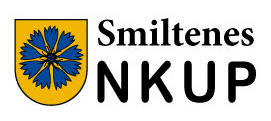 ATKLĀTS KONKURSS“Daudzdzīvokļu dzīvojamās mājas Smiltenēbūvprojekta izstrāde, būvniecība un autoruzraudzība”Identifikācijas Nr. SNKUP/2017/1/AKNOLIKUMSSmiltene, 2017I VISPĀRĒJA INFORMĀCIJAPASŪTĪTĀJS UN TĀ KONTAKTPERSONAS:IEPIRKUMA PRIEKŠMETS, LĪGUMA IZPILDES LAIKS UN VIETA:Iepirkuma nosaukums un identifikācijas numurs: “Daudzdzīvokļu dzīvojamās mājas Smiltenē būvprojekta izstrāde, būvniecība un autoruzraudzība”, Iepirkuma identifikācijas numurs: SNKUP/2017/1/AK;Iepirkuma metode: Publisko iepirkumu likuma (turpmāk – PIL) kārtībā organizēts atklāts konkurss;Iepirkuma priekšmets: Iepirkuma priekšmets ir Daudzdzīvokļu dzīvojamās mājas Smiltenē būvprojekta izstrāde, būvniecība un autoruzraudzība atbilstoši Iepirkuma nolikuma nosacījumiem, tehniskajai specifikācijai (nolikuma 1. Pielikums), spēkā esošajiem normatīvajiem aktiem, standartiem;Iepirkuma CPV kods: 45000000-7 (celtniecības darbi); 71000000-8 (Arhitektūras, būvniecības, inženiertehniskie un pārbaudes pakalpojumi)Iepirkums nav sadalīts daļās un piedāvājumu drīkst iesniegt tikai par visu iepirkuma priekšmetu. Piedāvājumā drīkst būt tikai viens finanšu piedāvājuma variants.Piedāvājuma vērtēšanas kritērijs: Saimnieciski visizdevīgākais piedāvājums;Apmaksa: Saskaņā ar iepirkuma Līguma nosacījumiem. Līgums tiek finansēts no Pasūtītāja, Smiltenes novada domes un valsts mērķdotācijas finanšu līdzekļiem.Izpildītajiem darbiem garantijas termiņš: Ne mazāks kā 60 (sešdesmit) mēneši no galīgā darbu pieņemšanas – nodošanas akta parakstīšanas dienas.Līguma izpildes vieta: Daugavas iela 7A, Smiltene, Smiltenes novads;Līguma izpildes laiks: Aptuveni 85 (astoņdesmit piecas) kalendārās nedēļas no līguma noslēgšanas brīža, t.sk. tehnoloģiskais/ie pārtraukumi:Būvprojekta izstrādes un nodošanas Pasūtītājam termiņš, ir ne vēlāk kā līdz 2017. gada 01. decembrim, t.sk.: būvniecības ieceres dokumentācijas noformēšanu, t.sk. Pasūtītāja un Smiltenes novada Būvvaldes atzīme būvatļaujā par projektēšanas nosacījumu izpildi;būvprojekta ekspertīzes veikšanas termiņš 5 (piecas) kalendārās nedēļas pirms būvprojekta akceptēšanas. Ekspertīzi organizē Pasūtītājs atbilstoši Latvijas Republikas esošo normatīvo aktu prasībām. Autoruzraudzības termiņš – visu būvniecības laiku līdz būves pieņemšanai ekspluatācijā un pilnīgai būvdarbu pabeigšanai.PIEDĀVĀJUMA NODROŠINĀJUMS: Iesniedzot piedāvājumu, Pretendents iesniedz piedāvājuma nodrošinājumu 2 %apmērā no paredzamās Pakalpojuma kopējās cenas (bez PVN). Piedāvājuma nodrošinājumu izsniedz Latvijas Republikā vai citā Eiropas Savienības vai Eiropas Ekonomiskās zonas dalībvalstī reģistrēta banka vai apdrošināšanas sabiedrība, kas Latvijas Republikas normatīvajos tiesību aktos noteiktajā kārtībā ir uzsākusi pakalpojumu sniegšanu Latvijas Republikas teritorijā un tam ir jāietver Piedāvājuma nodrošinājuma veidnē ietvertie nosacījumi (nolikuma 10. pielikums).Pretendenta iesniegtajam piedāvājumam jābūt derīgam ne mazāk, kā 60 (sešdesmit) dienas no piedāvājumu atvēršanas dienas, bet gadījumā, ja pretendents tiek atzīts par atklāta konkursa uzvarētāju, tad līdz attiecīgā līguma noslēgšanai.Ja objektīvu iemeslu dēļ Pasūtītājs nevar noslēgt iepirkuma līgumu piedāvājuma derīguma termiņā, Pasūtītājs var rakstiski lūgt Pretendentus pagarināt sava piedāvājuma derīguma termiņu;Ja Pretendents piekrīt pagarināt sava piedāvājuma derīguma termiņu, Pretendents to rakstiski paziņo Pasūtītājam, kā arī nosūta Pasūtītājam bankas vai apdrošinātāja, kas izsniedzis piedāvājuma nodrošinājumu, rakstisku apliecinājumu par piedāvājuma nodrošinājuma termiņa pagarināšanu līdz pagarinātā piedāvājuma derīguma termiņa beigām vai jaunu piedāvājuma nodrošinājumu.Piedāvājuma nodrošinājumam ir jābūt spēkā no piedāvājuma iesniegšanas brīža līdz īsākajam no šādiem termiņiem:līdz piedāvājuma derīguma termiņam vai piedāvājuma derīguma termiņa pagarinājumam, kuru Pasūtītājam rakstveidā paziņojis Pretendents un Piedāvājuma nodrošinājuma izsniedzējs;ja Pasūtītājs atzīst kādu pretendentu par uzvarējušu atklāta konkursa procedūrā, - līdz iepirkuma līguma noslēgšanas brīdim;Nodrošinājuma devējs izmaksā Pasūtītājam, vai Pasūtītājs ietur Pretendenta iemaksāto piedāvājuma nodrošinājuma summu, ja:Pretendents atsauc savu piedāvājumu, kamēr ir spēkā piedāvājuma nodrošinājums;Pretendents, kura piedāvājums izraudzīts saskaņā ar piedāvājuma izvēles kritēriju, neparaksta iepirkuma līgumu vai vispārīgo vienošanos Pasūtītāja noteiktajā termiņā.Piedāvājuma nodrošinājumu Pasūtītājs atdod Pretendentiem šādā kārtībā:Pretendentam, ar kuru Pasūtītājs ir noslēdzis iepirkuma līgumu;pārējiem Pretendentiem - pēc iepirkuma procedūras beigām;Pretendentam, kurš nepiekrīt sava piedāvājuma derīguma termiņa pagarināšanai, - pēc piedāvājuma derīguma termiņa beigām.Ja piedāvājuma nodrošināju iesniedz piegādātāju apvienība, t.sk. personālsabiedrība, piedāvājuma nodrošinājumam jābūt izdotam uz visu personālsabiedrības vai piegādātāju apvienības dalībnieku vārdiem vai uz pilnvarotā pārstāvja vārda.CIVILTIESISKĀS ATBILDĪBAS APDROŠINĀŠANA:Pretendents savā vārdā un uz sava rēķina veic civiltiesiskās atbildības apdrošināšanu atbilstoši LR 2013. gada 9. jūlija Būvniecības likumam. Pretendents, kurš atzīts par uzvarētāju iepirkumā, civiltiesiskās atbildības apdrošināšanas līgumu slēdz, pirms darbu uzsākšanas ar līguma darbības termiņu līdz būves, pieņemšanai ekspluatācijā;Pretendents savā vārdā un uz sava rēķina veic būvuzņēmēja visu risku apdrošināšanu, iekļaujot būvdarbu un materiālu apdrošināšanu, par kopējo apdrošinājuma summu, kas ir piedāvātās būvtāmes apjomā, kā arī ar nosacījumu, ka apdrošinātais (labuma guvējs) ir pasūtītājs. Būvuzņēmējs būvuzņēmēja visu risku apdrošināšanas līgumu slēdz ar līguma darbības termiņu līdz būves, darbu pabeigšanai;Apdrošināšanu veic tikai iepirkuma procedūras uzvarētājs.GARANTIJAS LAIKA GARANTIJA:Būvuzņēmējs savā vārdā un uz sava rēķina nodrošina garantijas laika garantiju ne mazāk kā 5% apmērā no piedāvātās līguma cenas (bez PVN). Garantijas laika garantijai jābūt izsniegtai Latvijas Republikā, citā Eiropas Savienības vai Eiropas ekonomiskās zonas dalībvalstī reģistrētas bankā, tās filiālē vai ārvalsts kredītiestādes filiālē vai apdrošināšanas sabiedrībā, kas Latvijas Republikas normatīvajos tiesību aktos noteiktajā kārtībā ir uzsākusi pakalpojumu sniegšanu Latvijas Republikas teritorijā. Garantijas laika garantija būvuzņēmējam jāveic un jāiesniedz Pasūtītājam atbilstoši līguma prasībām. Garantijas laika garantijai jābūt spēkā ne mazāk kā pretendenta dotajam garantijas laikam, kas norādīts pretendenta piedāvājumā, pēc objekta pieņemšanas ekspluatācijā. Būvuzņēmējs iesniedz pasūtītājam bankas vai apdrošināšanas sabiedrības izsniegtās garantijas laika garantijas vienu oriģinālu;Garantijas laika garantiju veic tikai iepirkuma procedūras uzvarētājs.LĪGUMA IZPILDES UN AVANSA NODROŠINĀJUMS:Pretendents savā vārdā un uz sava rēķina iesniedz Pasūtītājam līguma izpildes nodrošinājums 10% apmērā no piedāvātās līguma cenas (bez PVN). Līguma izpildes nodrošinājumam jābūt izsniegtai Latvijas Republikā, citā Eiropas Savienības vai Eiropas ekonomiskās zonas dalībvalstī reģistrētā bankā, tās filiālē vai ārvalsts kredītiestādes filiālē, kas Latvijas Republikas normatīvajos tiesību aktos noteiktajā kārtībā ir uzsākusi pakalpojumu sniegšanu Latvijas Republikas teritorijā;Līguma izpildes nodrošinājums būvuzņēmējam jāveic un jāiesniedz Pasūtītājam atbilstoši līguma prasībām (nolikuma 13. pielikums);Pretendents savā vārdā un uz sava rēķina iesniedz Pasūtītājam avansa maksājuma nodrošinājumu 5% apmērā atbilstoši līguma nosacījumiem;Līguma izpildes un avansa maksājums nodrošinājumus veic tikai iepirkuma procedūras uzvarētājs.OBJEKTA APSEKOŠANA:Lai izvairītos no būtiskām kļūdām aprēķinos un būvprojekta risinājumos un, lai objekta pārbūves pasākumi tiktu plānoti atbilstoši reālajai situācijai, nevis virspusējiem pieņēmumiem vai sākotnējai informācijai, kas ir tikai aptuvena, pirms piedāvājuma iesniegšanas ir obligāta objekta apsekošana;Ieinteresētajām personām par objekta apskati jāpaziņo iepriekš, nosūtot pieteikumu uz e-pasta adresi: smiltenesnkup@gmail.com, norādot pretendenta nosaukumu, pretendenta pilnvarotās personas vārdu, uzvārdu un amatu, tālruņa numuru, e-pasta adresi, kā arī pretendenta personu sarakstu (norādot vārdu, uzvārdu, amatu, tālruņa numuru), kuras piedalīsies objektu apskatē. Pieteikums tiks uzskatīts par saņemtu, kad nosūtītāja epastā  ir saņemts apliecinājums par objekta apsekošanas pieteikuma saņemšanu. Kontaktēties par objekta apskati: zvanot SIA “Smiltenes NKUP” valdes loceklim Aigaram Vīvuliņam, pa tālruni 26593303;Objekta apsekošana pirms piedāvājuma iesniegšanas ir obligāta, (nolikuma 9. Pielikums) pievienotais objekta apsekošanas apliecinājums ir obligāti jāiesniedz, un tā neiesniegšana tiks vērtēta kā piedāvājuma noraidīšanas iemesls. INFORMĀCIJAS APMAIŅA:Jautājumus par Iepirkuma dokumentāciju vai Iepirkuma priekšmetu noformē rakstveidā (latviešu valodā) un adresē SIA “Smiltenes NKUP” Iepirkuma komisijai, iesniegumu nosūtot: Pa pastu (SIA “Smiltenes NKUP”, Pils iela 3a, Smiltene, Smiltenes novads, LV – 4729), faksu (nr. 64773204) vai elektroniski (izmantojot drošu elektronisko parakstu), saziņas dokumentus papildus nosūtot arī uz e-pastu (smiltenesnkup@gmail.com);Elektroniski nosūtītai informācijai bez elektroniskā paraksta ir tikai informatīvs raksturs;Saziņas dokumentus, nosūtot pa faksu, ir uzskatāms par saņemtu brīdī, kad nosūtītāja fakss ir saņēmis paziņojumu par faksa sūtījuma saņemšanu;Saziņas dokumentā ietver iepirkuma procedūras nosaukumu un identifikācijas numuru;Ja ieinteresētais pretendents ir laikus pieprasījis papildus informāciju par Iepirkuma dokumentos iekļautajām prasībām attiecībā uz piedāvājuma sagatavošanu un iesniegšanu vai pretendentu atlasi, papildus informācija tiek sniegta 5 (piecu) dienu laikā no pieprasījuma saņemšanas, bet ne vēlāk kā 6 (sešas) dienas pirms piedāvājumu iesniegšanas termiņa beigām, kas norādīts 11.1. apakšpunktā;Pasūtītājs nodrošina brīvu un tiešu elektronisko piekļuvi iepirkuma dokumentiem Pasūtītāja mājaslapā www.smiltenesnkup.lv, sadaļā „Iepirkumi”;Nolikuma grozījumi un atbildes uz ieinteresēto pretendentu jautājumiem par šo iepirkuma procedūru tiek nosūtītas jautājumu uzdevušajam piegādātājam un publicētas pasūtītāja mājaslapā www.smiltenesnkup.lv, sadaļā “Iepirkumi”;Pretendentam ir pienākums sekot informācijai, kas tiek publicēta Pasūtītāja mājaslapā saistībā ar šo Iepirkumu. Ja minētās ziņas pasūtītājs ir ievietojis interneta mājaslapā, tad tiek uzskatīts, ka ieinteresētā persona ir saņēmusi papildu informāciju.NOLIKUMA GROZĪJUMI:Pasūtītājs var veikt grozījumus konkursa nolikumā Publisko iepirkumu likumā, turpmāk – PIL, noteiktajā kārtībā. Grozījumi konkursa nolikumā kļūst par neatņemamu konkursa dokumentu sastāvdaļu;Pasūtītājs ievieto informāciju par grozījumiem nolikumā SIA “Smiltenes NKUP” mājaslapā internetā www.smiltenesnkup.lv ne vēlāk kā dienu pēc tam, kad paziņojums par grozījumiem iesniegts publicēšanai Iepirkumu uzraudzības birojam, turpmāk – IUB;Nepieciešamības gadījumā pasūtītājam ir tiesības pagarināt piedāvājumu iesniegšanas termiņu, par to iesniedzot, PIL noteikto paziņojumu par grozījumiem, iepirkuma procedūras izbeigšanu vai pārtraukšanu IUB publicēšanai un, ievietojot informāciju SIA “Smiltenes NKUP” mājaslapā internetā www.smiltenesnkup.lv.IEPIRKUMA DOKUMENTU SAŅEMŠANAS VIETA:Ar iepirkuma nolikumu un tā pielikumiem, kas ir nolikuma neatņemama sastāvdaļa un aktuālo informāciju, kam ir nodrošināta brīva un tieša elektroniskā pieeja, var iepazīties un to saņemt SIA “Smiltenes NKUP”, Pils iela 3a, Smiltene, Smiltenes novads, darba laikā no 8.00 līdz 17.00 (pārtraukums no 12.00 līdz 13.00) un elektroniski lejupielādēt SIA “Smiltenes NKUP” mājaslapā www.smiltenesnkup.lv , sadaļā “Iepirkumi”. PIEDĀVĀJUMA IESNIEGŠANAS VIETA UN LAIKS:Piedāvājumu jāiesniedz personīgi, vai jāsūta pa pastu līdz 2017. gada 7. martā, plkst. 10.00, SIA „Smiltenes NKUP” Pils ielā 3a, Smiltenē, LV-4729, darba laikā no 8.00 līdz 17.00, (pārtraukums no 12.00 līdz 13.00). Pasta sūtījumam jābūt nogādātam šajā punktā noteiktajā adresē līdz augstākminētajam termiņam;Pretendents atbilstoši 13. punkta noteiktajām prasībām noformētu piedāvājumu iesniedz atklāta konkursa 11.1. apakšpunktā noteiktā kārtībā;Saņemot piedāvājumu, pasūtītājs reģistrē pretendentu piedāvājumu iesniegšanas secībā. Pretendenta sarakstā norāda pretendentu (juridiskai personai – nosaukumu), piedāvājuma iesniegšanas datumu un laiku;Pretendents, iesniedzot piedāvājumu, var pieprasīt apliecinājumu tam, ka piedāvājums saņemts (ar norādi par piedāvājuma saņemšanas laiku);Pretendents var atsaukt vai mainīt savu piedāvājumu līdz piedāvājumu iesniegšanas termiņa beigām, ierodoties personīgi piedāvājumu uzglabāšanas vietā: SIA „Smiltenes NKUP”, Pils ielā 3a, Smiltenē. Piedāvājuma grozījumi vai paziņojums par piedāvājuma atsaukšanu jāiesaiņo, jānoformē un jāiesniedz tāpat kā piedāvājums, attiecīgi norādot „Piedāvājuma grozījumi” vai „Piedāvājuma atsaukums”. Piedāvājuma atsaukšanai ir bezierunu raksturs un tā izslēdz pretendentu no tālākas dalības iepirkumā. Piedāvājuma mainīšanas gadījumā par piedāvājuma iesniegšanas laiku tiks uzskatīts pēdējā piedāvājuma iesniegšanas brīdis;Piedāvājums neatvērts tiks atdots, vai nosūtīts atpakaļ Pretendentam, ja:iesniegti pēc nolikumā 11.1.punktā noteiktā termiņa;piedāvājums saņemts atvērtā vai bojātā iepakojumā;PIEDĀVĀJUMA ATVĒRŠANAS VIETA UN LAIKS:Piedāvājumu atvēršana: notiks atklātā atvēršanas sanāksmē 2017. gada 7. martā, plkst. 10.00, SIA „Smiltenes NKUP” Pils ielā 3a, Smiltene, II. stāvā, zālē;Piedāvājumu atvēršanas sanāksme ir atklāta. Interesenti, kas piedalās sanāksmē, reģistrējas iepirkuma komisijas sagatavotajā reģistrācijas lapā, kurā tiek uzrādīts personas vārds, uzvārds, pārstāvētais uzņēmums un paraksts. Iepirkuma komisija atver pretendentu piedāvājumus to iesniegšanas secībā, nosaucot pretendentu un kopējo piedāvāto līgumcenu (EUR bez PVN);Kad visi piedāvājumi atvērti, piedāvājumu atvēršanas sanāksme tiek slēgta.Iepirkuma komisija piedāvājumus izvērtē un lēmumu par atklāta konkursa uzvarētāju pieņem slēgtā sēdē.Iesniegtie piedāvājumi un tiem pievienotie materiāli pretendentiem atpakaļ netiek atdoti, izņemot piedāvājuma nodrošinājuma oriģinālu, kuru iepirkuma komisija 5 (piecu) dienu laikā pēc īsākā no atklāta konkursa nolikuma 3.7. apakšpunktā noteiktajiem termiņiem vai pēc lēmuma par atklāta konkursa izbeigšanu vai pārtraukšanu informēs Pretendentu par iespēju saņemt atpakaļ piedāvājuma nodrošinājumu.PIEDĀVĀJUMA NOFORMĒJUMA PRASĪBAS:Piedāvājums sastāv no:pretendenta pieteikuma dalībai konkursā, pretendenta atlases un kvalifikācijas dokumentiem (viens oriģināls un viena kopija);finanšu piedāvājuma (viens oriģināls un viena kopija).Piedāvājums jāsagatavo latviešu valodā, datorrakstā. Piedāvājumā iekļautajiem dokumentiem jābūt skaidri salasāmiem. Dokumentos nedrīkst būt dzēsumi, aizkrāsojumi, svītrojumi vai neatrunāti labojumi. Kļūdaini ieraksti jāpārsvītro un jebkurš labojums jāatrunā atbilstoši lietvedības prasībām. Ja pastāvēs jebkāda veida pretrunas starp skaitlisko vērtību apzīmējumiem ar vārdiem un skaitļiem, noteicošais būs apzīmējums ar vārdiem;Aiz piedāvājuma titullapas ievieto satura rādītāju. Piedāvājuma sadaļas lapas numurē un caurauklo, piestiprina auklas galus pēdējā lappusē un apliecina caurauklojumu. Caurauklojuma apliecinājums ietver:norādi par kopējo cauraukloto lapu skaitu;pretendenta (ja pretendents ir fiziska persona) vai tā pārstāvja parakstu un paraksta atšifrējumu;apliecinājuma vietas nosaukumu un datumu.Piedāvājuma dokumenti jāizstrādā atbilstoši Dokumentu juridiskā spēka likuma un 28.09.2010. Ministru kabineta noteikumu Nr. 916 „Dokumentu izstrādāšanas un noformēšanas kārtība” prasībām; Ja pretendents iesniedz dokumentus svešvalodā, tiem jāpievieno paraksttiesīgās vai pilnvarotās personas (pievienojot pilnvaru) apliecināts tulkojums latviešu valodā; Iesniedzot piedāvājumu vai pieteikumu, pretendents ir tiesīgs visu iesniegto dokumentu atvasinājumu un tulkojumu pareizību apliecināt ar vienu apliecinājumu, ja viss piedāvājums vai pieteikums ir cauršūts vai caurauklots. Ja iepirkuma komisijai rodas šaubas par iesniegtā dokumenta kopijas autentiskumu, tā pieprasa, lai pretendents uzrāda dokumenta oriģinālu;Pretendenta pieteikumu dalībai iepirkumā, finanšu piedāvājumu un citus piedāvājuma dokumentus paraksta, kopijas, tulkojumus un piedāvājuma daļu caurauklojumu apliecina:pretendents (ja pretendents ir fiziska persona) vai tā pilnvarotā persona;pretendenta paraksttiesīga amatpersona (ja pretendents ir juridiska persona) vai pretendenta amatpersonas pilnvarota persona;pārstāvēt tiesīgs personālsabiedrības biedrs, ievērojot 13.7.1. un 13.7.2. apakšpunktos noteikto (ja pretendents ir personālsabiedrība, pilnsabiedrība vai komandītsabiedrība);visi personu apvienības dalībnieki, ievērojot šī punkta 13.7.1. un 13.7.2. apakšpunktā noteikto (ja pretendents ir personu apvienība);Dokumentus, kas attiecas tikai uz atsevišķu personālsabiedrības biedru vai personu apvienības dalībnieku paraksta, kā arī kopijas un tulkojumus apliecina attiecīgais personālsabiedrības biedrs vai personu apvienības dalībnieks, ievērojot šī punkta 13.7.1. un 13.7.2. apakšpunktos noteikto;Pretendents piedāvājumu iesaiņo un iesniedz aizlīmētā necaurspīdīgā iepakojumā tā, lai tajā iekļautā informācija nebūtu redzama un pieejama līdz Piedāvājumu atvēršanas brīdim;Uz aploksnes vai cita izvēlēta iepakojuma jābūt sekojošām norādēm:Piedāvājuma ārējā iepakojumā ievieto piedāvājuma oriģinālu un vienu piedāvājuma kopiju. Uz kuriem attiecīgi norāda:atzīmi „ORIĢINĀLS” vai „KOPIJA”;Uz piedāvājuma titullapas jānorāda:Visa nolikumā prasītā informācija (dokumenti) ir jāiesniedz atbilstoši nolikuma prasībām un nolikuma pielikumos pievienotajām veidlapām (formām);Ja Pretendenta pieteikums satur komercnoslēpumu un/vai konfidenciālu informāciju, kuru Pasūtītājs nedrīkst atklāt, - jānorāda, kura informācija uzskatāma par komercnoslēpumu un/vai konfidenciālu;Iesniegtie piedāvājumi ir pasūtītāja īpašums un netiks atdoti atpakaļ pretendentiem;Pretendentam ir pilnībā jāsedz piedāvājuma sagatavošanas un iesniegšanas izmaksas. Pasūtītājs un komisija neuzņemas nekādas saistības par šīm izmaksām neatkarīgi no iepirkuma procedūras rezultātiem; Komisija pieņem izskatīšanai tikai tos pretendentu piedāvājumus, kas noformēti tā, lai piedāvājumā iekļautā informācija nebūtu pieejama līdz piedāvājuma atvēršanas brīdim, un atbilstoši nolikuma 13.11. punktā minētajām prasībām.II PRASĪBAS PRETENDENTIEMPiedalīšanās Iepirkumā ir pretendentu brīvas gribas izpausme. Pasūtītājs visiem pretendentiem rada vienādas iespējas sacensties, lai iegūtu tiesības slēgt iepirkuma līgumu. Iesniedzot savu piedāvājumu dalībai iepirkumā, Pretendents visā pilnībā pieņem un ir gatavs pildīt visas Nolikumā ietvertās prasības un noteikumus;Pretendents var balstīties uz citu uzņēmēju iespējām, ja tas ir nepieciešams līguma izpildei, neatkarīgi no savstarpējo attiecību tiesiskā rakstura. Šādā gadījumā Pretendents pierāda Iepirkuma komisijai, ka viņa rīcībā būs nepieciešamie resursi, iesniedzot šo uzņēmēju apliecinājumu vai vienošanos par sadarbību līguma izpildei un nepieciešamo resursu nodošanu Pretendenta rīcībā;Iepirkumā var piedalīties fiziska vai juridiska persona, vai personu apvienība jebkurā to kombinācijā, kas atbilst iepirkuma dokumentācijā noteiktajām prasībām;Publisko iepirkumu likuma 39.1 panta pirmās daļas izslēgšanas nosacījumi:Pretendents vai persona, kura ir Pretendenta valdes vai padomes loceklis, pārstāvēttiesīgā persona vai prokūrists, vai persona, kura ir pilnvarota pārstāvēt pretendentu darbībās, kas saistītas ar filiāli, ar tādu prokurora priekšrakstu par sodu vai tiesas spriedumu, kas stājies spēkā un kļuvis neapstrīdams un nepārsūdzams, ir atzīta par vainīgu jebkurā no šādiem noziedzīgiem nodarījumiem (izņemot Publisko iepirkumu likuma 39.1 panta otrās daļas 1. punktā noteikto gadījumu): a) noziedzīgas organizācijas izveidošana, vadīšana, iesaistīšanās tajā vai tās sastāvā ietilpstošā organizētā grupā vai citā noziedzīgā formējumā vai piedalīšanās šādas organizācijas izdarītajos noziedzīgajos nodarījumos, b) kukuļņemšana, kukuļdošana, kukuļa piesavināšanās, starpniecība kukuļošanā, neatļauta labumu pieņemšana, komerciāla uzpirkšana, prettiesiska labuma pieprasīšana, pieņemšana un došana, tirgošanās ar ietekmi c) krāpšana, piesavināšanās vai noziedzīgi iegūtu līdzekļu legalizēšana, d) terorisms, terorisma finansēšana, aicinājums uz terorismu, terorisma draudi vai personas vervēšana un apmācīšana terora aktu veikšanai, e) cilvēku tirdzniecība, f) izvairīšanās no nodokļiem un tiem pielīdzināto maksājumu nomaksas;Pretendents ar tādu kompetentas institūcijas lēmumu vai tiesas spriedumu, kas stājies spēkā un kļuvis neapstrīdams un nepārsūdzams, ir atzīts par vainīgu pārkāpumā, kas izpaužas kā: a) vienas vai vairāku personu nodarbināšana, ja tām nav nepieciešamās darba atļaujas vai ja tās nav tiesīgas uzturēties Eiropas Savienības dalībvalstī, b) personas nodarbināšana bez rakstveidā noslēgta darba līguma, nodokļu normatīvajos aktos noteiktajā termiņā neiesniedzot par šo personu informatīvo deklarāciju par darbiniekiem, kas iesniedzama par personām, kuras uzsāk darbu (izņemot Publisko iepirkumu likuma 39.1 panta otrās daļas 1. un 2. punktā noteiktos gadījumus);Pretendents ar tādu kompetentas institūcijas lēmumu vai tiesas spriedumu, kurš stājies spēkā un kļuvis neapstrīdams un nepārsūdzams, ir atzīts par vainīgu konkurences tiesību pārkāpumā, kas izpaužas kā horizontālā karteļa veidošanās, izņemot gadījumu, kad attiecīgā institūcija, konstatējot konkurences tiesību pārkāpumu, par sadarbību iecietības programmas ietvaros Pretendentu ir atbrīvojusi no naudas soda vai naudas sodu samazinājusi (izņemot Publisko iepirkumu likuma 39.1 panta otrās daļas 2. punktā noteikto gadījumu);ir pasludināts Pretendenta maksātnespējas process, apturēta vai pārtraukta Pretendenta saimnieciskā darbība, vai Pretendents tiek likvidēts;ir konstatēts, ka Pretendentam piedāvājuma iesniegšanas termiņa pēdējā dienā vai lēmuma par iespējamu iepirkuma līguma slēgšanas tiesību piešķiršanu pieņemšanas dienā Latvijā vai valstī, kurā tas reģistrēts vai kurā atrodas tā pastāvīgā dzīvesvieta, ir nodokļu parādi, tajā skaitā valsts sociālās apdrošināšanas obligāto iemaksu parādi, kas kopsummā kādā no valstīm pārsniedz 150 eiro. Attiecībā uz Latvijā reģistrētiem un pastāvīgi dzīvojošiem Pretendentiem pasūtītājs ņem vērā informāciju, kas ievietota Ministru kabineta noteiktajā informācijas sistēmā Valsts ieņēmumu dienesta publiskās nodokļu parādnieku datubāzes pēdējās datu aktualizācijas datumā;iepirkuma dokumentācijas sagatavotājs (pasūtītāja amatpersona vai darbinieks), iepirkuma komisijas loceklis vai eksperts ir saistīts ar Pretendentu Publisko iepirkumu likuma 23. panta pirmās un otrās daļas izpratnē vai ir ieinteresēts kāda Pretendenta izvēlē un pasūtītājam nav iespējams novērst šo situāciju ar mazāk pretendentu ierobežojošiem pasākumiem;Pretendentam ir konkurenci ierobežojošas priekšrocības iepirkuma procedūrā, jo tas vai ar to saistīta juridiskā persona ir bijusi iesaistīta iepirkuma procedūras sagatavošanā saskaņā ar Publisko iepirkumu likuma 11. panta ceturto daļu un to nevar novērst ar mazāk ierobežojošiem pasākumiem un Pretendents nevar pierādīt, ka tā vai ar to saistītas juridiskās personas dalība iepirkuma procedūras sagatavošanā neierobežo konkurenci;Pretendents ir sniedzis nepatiesu informāciju, lai apliecinātu atbilstību šī nolikuma 17.1. – 17.7. punktā noteiktajām prasībām vai saskaņā ar Publisko iepirkumu likumu atklāta konkursa nolikumā noteiktajām pretendentu kvalifikācijas prasībām, vai vispār nav sniedzis pieprasīto informāciju.Atklāta konkursa nolikuma 17.1. līdz 17.7.apakšpunktā ietvertie nosacījumi attiecas atsevišķi uz katru piegādātāju apvienības dalībnieku (t. sk. personālsabiedrības biedru).Atklāta konkursa 17.1. līdz 17.7.apakšpunktā ietvertie nosacījumi attiecas atsevišķi uz katru Pretendenta norādīto apakšuzņēmēju, kura sniedzamo pakalpojumu vērtība ir vismaz 20% no kopējās iepirkuma līguma vērtības.Atklāta konkursa 17.1. līdz 17.7.apakšpunktā ietvertie nosacījumi attiecas atsevišķi uz katru Pretendenta norādīto personu, uz kuras iespējām Pretendents balstās, lai apliecinātu, ka tā kvalifikācija atbilst atklāta konkursa nolikumā noteiktajām prasībām.Atbilstība profesionālās darbības veikšanai (attiecas arī uz Pretendenta uzrādītajiem apakšuzņēmējiem (ja paredzēti)): Pretendents ir reģistrēts Latvijas Republikas Uzņēmumu reģistra Komercreģistrā vai līdzvērtīgā reģistrā ārvalstīs, atbilstoši attiecīgās valsts normatīvo aktu prasībām;Pretendents likumā noteiktajā kārtībā ir reģistrēts Latvijas Republikas Valsts ieņēmumu dienesta pievienotās vērtības nodokļa maksātāju reģistrā vai līdzvērtīgā reģistrā ārvalstīs, ja to paredz normatīvie akti;Piedāvājumu paraksta Pretendenta amatpersona ar Latvijas Republikas Uzņēmumu reģistrā vai atbilstošā reģistrā ārvalstīs nostiprinātām paraksta tiesībām vai šīs personas pilnvarota persona.Pretendents ir reģistrēts Latvijas Būvkomersantu reģistrā vai attiecīgajā profesionālās darbības reģistrācijas iestādē ārvalstīs, atbilstoši attiecīgās valsts normatīviem aktiem, vai, ja pretendents nav reģistrēts Latvijas Republikas Būvkomersantu reģistrā, tam jābūt reģistrētam Latvijas Republikas Būvkomersantu reģistrā uz līguma noslēgšanas brīdi, ja pretendents tiks atzīts par atklāta konkursa uzvarētāju.Prasības attiecībā uz pretendenta saimniecisko un finansiālo stāvokli:Pretendenta rīcībā ir brīvi pieejami finanšu līdzekļi vismaz 500 000 EUR (pieci simti tūkstoši eiro) apmērā, lai nodrošinātu Līguma izpildi, ko apliecina kredītiestādes izsniegta izziņa, jo Pasūtītāja finansējums līdz objekta nodošanas brīdim ekspluatācijā var būt nepietiekams. Kandidāta gada vidējam finanšu apgrozījumam būvniecībā, kandidāta darbības pēdējo trīs gadu laikā (2013., 2014., un 2015) katrā gadā jāpārsniedz 2 000 000 EUR bez PVN. Kandidātiem, kas dibināti vēlāk, tā darbības laikā gada finanšu apgrozījumam būvniecībā jāpārsniedz 2 000 000 EUR bez PVN.Pretendenta likviditātes koeficientam (apgrozāmie līdzekļi – krājumi/īstermiņa saistības) par pēdējo noslēgto finanšu gadu (2015. gadu) jābūt vienādām vai lielākam par 1 (viens).Pretendentam ir pozitīvs pašu kapitāls (šīs prasības attiecas uz visiem piegādātāju apvienības dalībniekiem un pretendenta uzrādītiem apakšuzņēmējiem, uz kuru pieredzi pretendents balstās) pēdējā noslēgtajā finanšu gadā (par noslēgto finanšu gadu uzskata gadu, par kuru ir sastādīts un normatīvajos aktos noteiktajā kārtībā apstiprināts gada pārskats).Kandidātam ir ieviest un darbojas:Kvalitātes pārvaldības sistēmas, kas atbilst standartam ISO 9001:2008 vai ekvivalentam, kas atbilst noteiktiem Eiropas sertifikācijas standartiem un ko sertificējušas attiecīgas institūcijas, kuras atbilst Eiropas sertifikācijas standartiem;Vides pārvaldības sistēma, kas atbilst standartam ISO 14001:2004 vai ekvivalentam, kas atbilst noteiktiem Eiropas sertifikācijas standartiem un ko sertificējušas attiecīgas institūcijas, kuras atbilst Eiropas sertifikācijas standartiem.Pretendenta tehniskās un profesionālās spējas:Pretendentam un/vai Personai, uz kuras iespējām pretendents balstās pēdējo 3 (trīs) gadu laikā (2014., 2015. un 2016. gads) ir:izstrādājis būvprojektu (tehnisko projektu): vismaz 1(vienai) ēkas pārbūvei (rekonstrukcijai) vai jaunbūvei, kur:Darbiem jābūt veiktiem atbilstoši 22.12.2009. MK noteikumu Nr.1620 „Noteikumi par būvju klasifikāciju” klasifikācijas kodam: 1122 “Triju vai vairāku dzīvokļu mājas; Triju vai vairāku dzīvokļu mājas dzīvojamo telpu grupa”/1130 “Dažādas sociālo grupu kopdzīvojamās mājas; Dažādu sociālo grupu kopdzīvojamās mājas dzīvojamo telpu grupa”;Projektētā ēkas platība ir ne mazāka kā 1600 m2;Būvdarbu plānotās izmaksas ir ne mazākas par piedāvāto līgumcenu (EUR bez PVN);Izstrādājis būvprojektu (tehnisko projektu) vismaz 1 (vienam) publiskās ārtelpas labiekārtošanai, kur:Teritorijas platība ir ne mazāka kā 2300 m2;Būvprojektiem jābūt apstiprinātiem būvvaldē un saņemtiem ierakstiem būvatļaujās par projektēšanas nosacījumu izpildi.Pretendents un/vai Persona, uz kuras iespējām Pretendents balstās pēdējo 5 (piecu) gadu laikā, kā ģenerāluzņēmējs (2012., 2013., 2014., 2015. un 2016. gads): ir realizējis vismaz 2 (divas) dzīvojamas vai sabiedriski nozīmīgas ēkas pārbūves (rekonstrukcijas) vai jaunbūves būvdarbus:Darbiem jābūt veiktiem atbilstoši 22.12.2009. MK noteikumu Nr.1620 „Noteikumi par būvju klasifikāciju” klasifikācijas kodam 1122: “Triju vai vairāku dzīvokļu mājas; Triju vai vairāku dzīvokļu mājas dzīvojamo telpu grupa”/1130 “Dažādas sociālo grupu kopdzīvojamās mājas; Dažādu sociālo grupu kopdzīvojamās mājas dzīvojamo telpu grupa”;kur katra ēka ir vairākstāvu, viens pazemes stāvs;katra būvobjekta platība vismaz 1600 m2;būvniecības izmaksas nav mazākas par 1 000 000 EUR bez PVN.Pieredze vismaz 1 (viena) publiski pieejamas teritorijas labiekārtojuma būvdarbu veikšanā:Kopējā platību vismaz 2300 m2.Iepriekš minētajam objektam ir jābūt nodotam ekspluatācijā.Prasības Pretendenta piesaistītajam personālam:Pretendentam ir jāpiesaista sekojoši speciālisti, kuriem ir latviešu valodas zināšanas vismaz tādā līmenī, lai būtu iespējama mutiska un rakstiska komunikācija ar Pasūtītāju un kuri atbilst šādām prasībām:Būvprojekta vadītājs, kurš pēdējo 3 (trīs) gadu laikā (2014., 2015. un 2016. gadā) ir pieredze vismaz 1 (vienas) ēkas pārbūves (rekonstrukcijai) vai jaunbūves būvprojekta vadībā:Darbiem jābūt veiktiem atbilstoši 22.12.2009. MK noteikumu Nr.1620 „Noteikumi par būvju klasifikāciju” klasifikācijas kodam 1122 “Triju vai vairāku dzīvokļu mājas; Triju vai vairāku dzīvokļu mājas dzīvojamo telpu grupa”/1130 “Dažādu sociālo grupu kopdzīvojamās mājas; Dažādu sociālo grupu kopdzīvojamās mājas dzīvojamo telpu grupa”;Projektētā ēkas platība ir vismaz 1600 m2;Būvdarbu plānotās izmaksas ir ne mazākas par piedāvāto līgumcenu.Arhitekts ar spēkā esošu arhitekta prakses sertifikātu, kurš pēdējo 3 (trīs) gadu laikā (2014., 2015. un 2016. gadā) ir pieredze vismaz 1 (vienas) ēkas pārbūves (rekonstrukcijai) vai jaunbūves arhitektūras daļas izstrādē:Darbiem jābūt veiktiem atbilstoši 22.12.2009. MK noteikumu Nr.1620 „Noteikumi par būvju klasifikāciju” klasifikācijas kodam 1122 “Triju vai vairāku dzīvokļu mājas; Triju vai vairāku dzīvokļu mājas dzīvojamo telpu grupa”/1130 “Dažādu sociālo grupu kopdzīvojamās mājas; Dažādu sociālo grupu kopdzīvojamās mājas dzīvojamo telpu grupa”;Projektētā ēkas platība ir vismaz 1600 m2;Būvdarbu plānotās izmaksas ir ne mazākas par piedāvāto līgumcenu.Sertificēts speciālists ēku konstrukciju projektētājs, kurš pēdējo 3 (trīs) gadu laikā (2014., 2015. un 2016. gadā) ir pieredze 1 (vienas) ēkas pārbūves (rekonstrukcijai) vai jaunbūves būvprojekta tehniskās apsekošanas atzinuma izstrādē un būvkonstrukciju daļas izstrādē:Darbiem jābūt veiktiem atbilstoši 22.12.2009. MK noteikumu Nr.1620 „Noteikumi par būvju klasifikāciju” klasifikācijas kodam 1122 “Triju vai vairāku dzīvokļu mājas; Triju vai vairāku dzīvokļu mājas dzīvojamo telpu grupa”/1130 “Dažādu sociālo grupu kopdzīvojamās mājas; Dažādu sociālo grupu kopdzīvojamās mājas dzīvojamo telpu grupa”;Projektētā ēkas platība ir vismaz 1600 m2;Būvdarbu plānotās izmaksas ir ne mazākas par piedāvāto līgumcenu.Sertificēts speciālists elektroietaišu projektēšanas inženieris, kurš pēdējo 3 (trīs) gadu laikā (2014., 2015. un 2016. gadā) ir pieredze 1 (vienas) ēkas pārbūves (rekonstrukcijai) vai jaunbūves būvprojekta elektroapgādes daļas izstrādē:Darbiem jābūt veiktiem atbilstoši 22.12.2009. MK noteikumu Nr.1620 „Noteikumi par būvju klasifikāciju” klasifikācijas kodam 1122 “Triju vai vairāku dzīvokļu mājas; Triju vai vairāku dzīvokļu mājas dzīvojamo telpu grupa”/1130 “Dažādu sociālo grupu kopdzīvojamās mājas; Dažādu sociālo grupu kopdzīvojamās mājas dzīvojamo telpu grupa”;Projektētā ēkas platība ir vismaz 1600 m2;Būvdarbu plānotās izmaksas ir ne mazākas par piedāvāto līgumcenu.Sertificēts speciālists ūdensapgādes un kanalizācijas projektēšanas inženieris, kurš pēdējo 3 (trīs) gadu laikā (2014., 2015. un 2016.gadā) ir pieredze 1 (vienas) ēkas pārbūves (rekonstrukcijai) vai jaunbūves būvprojekta ūdensapgādes un kanalizācijas daļas izstrādē:Darbiem jābūt veiktiem atbilstoši 22.12.2009. MK noteikumu Nr.1620 „Noteikumi par būvju klasifikāciju” klasifikācijas kodam 1122 “Triju vai vairāku dzīvokļu mājas; Triju vai vairāku dzīvokļu mājas dzīvojamo telpu grupa”/1130 “Dažādu sociālo grupu kopdzīvojamās mājas; Dažādu sociālo grupu kopdzīvojamās mājas dzīvojamo telpu grupa”);Projektētā ēkas platība ir vismaz 1600 m2;Būvdarbu plānotās izmaksas ir ne mazākas par piedāvāto līgumcenu.Sertificēts speciālists apkures, ventilācijas un kondicionēšanas projektēšanas inženieris, kurš pēdējo 3 (trīs) gadu laikā (2014., 2015. un 2016.gadā) ir pieredze 1 (vienas) ēkas pārbūves (rekonstrukcijai) vai jaunbūves būvprojekta siltumapgādes, AVK daļas izstrādē:Darbiem jābūt veiktiem atbilstoši 22.12.2009. MK noteikumu Nr.1620 „Noteikumi par būvju klasifikāciju” klasifikācijas kodam 1122 “Triju vai vairāku dzīvokļu mājas; Triju vai vairāku dzīvokļu mājas dzīvojamo telpu grupa”/1130 “Dažādu sociālo grupu kopdzīvojamās mājas; Dažādu sociālo grupu kopdzīvojamās mājas dzīvojamo telpu grupa”);Projektētā ēkas platība ir vismaz 1600 m2;Būvdarbu plānotās izmaksas ir ne mazākas par piedāvāto līgumcenu.Sertificēts speciālists elektronisko sakaru sistēmu un tīklu projektētājs, kurš pēdējo 3 (trīs) gadu laikā (2014., 2015. un 2016. gadā) ir pieredze 1 (vienas) ēkas pārbūves (rekonstrukcijai) vai jaunbūves būvprojekta elektronisko sakaru sistēmu daļas izstrādē:Darbiem jābūt veiktiem atbilstoši 22.12.2009. MK noteikumu Nr.1620 „Noteikumi par būvju klasifikāciju” klasifikācijas kodam 1122 “Triju vai vairāku dzīvokļu mājas; Triju vai vairāku dzīvokļu mājas dzīvojamo telpu grupa”/1130 “Dažādu sociālo grupu kopdzīvojamās mājas; Dažādu sociālo grupu kopdzīvojamās mājas dzīvojamo telpu grupa”);Projektētā ēkas platība ir vismaz 1600 m2;Būvdarbu plānotās izmaksas ir ne mazākas par piedāvāto līgumcenu.Sertificēts speciālists teritorijas sadaļas projektētājs, kurš pēdējo 3 (trīs) gadu laikā (2014., 2015. un 2016. gadā) ir pieredze 1 (vienas) publiskas ārtelpas labiekārtošanas būvprojekta izstrādē:Teritorijas platība ir vismaz 2300 m2.Sertificēts speciālists atbildīgajam būvdarbu vadītājs, kurš pēdējo 5 (piecu) gadu laikā (2012., 2013., 2014., 2015. un 2016. gadā) vadījis būvdarbus vismaz 2(divu) vairākstāvu ar pagraba stāvu dzīvojamo vai sabiedriski nozīmīgu ēku pārbūvi (vai jaunbūvi):Kopējo pārbūvējamo (vai jaunbūvējamo) ēku platību vismaz 1600 m2Būvniecības izmaksām ne mazākām kā 1 000 000 bez PVN.Būvniecības darbiem jābūt pabeigtiem, akceptētiem būvvaldē un objektiem pieņemtiem ekspluatācijā.Sertificēts speciālists elektroietaišu būvdarbu vadītājs, kuš pēdējo 5 (piecu) gadu laikā (2012., 2013., 2014., 2015. un 2016. gadā) vadījis būvdarbus vismaz 2(divu) vairākstāvu ar pagraba stāvu dzīvojamo vai sabiedriski nozīmīgu ēku pārbūvi (vai jaunbūvi):Kopējo pārbūvējamo (vai jaunbūvējamo) ēku platību vismaz 1600 m2.,Būvniecības izmaksām ne mazākām kā 1 000 000 bez PVN.Būvniecības darbiem jābūt pabeigtiem, akceptētiem būvvaldē un objektiem pieņemtiem ekspluatācijā.Sertificēts speciālists ūdensapgādes un kanalizācijas būvdarbu vadītājs, kurš pēdējo 5 (piecu) gadu laikā (2012., 2013., 2014., 2015. un 2016. gadā) vadījis būvdarbus vismaz 2(divu) vairākstāvu ar pagraba stāvu dzīvojamo vai sabiedriski nozīmīgu ēku pārbūvi (vai jaunbūvi):Kopējo pārbūvējamo (vai jaunbūvējamo) ēku platību vismaz 1600 m2Būvniecības izmaksām ne mazākām kā 1 000 000 bez PVN.Būvniecības darbiem jābūt pabeigtiem, akceptētiem būvvaldē un objektiem pieņemtiem ekspluatācijā.Sertificēts speciālists siltumapgādes un ventilācijas būvdarbu vadītājs, kurš pēdējo 5 (piecu) gadu laikā (2012., 2013., 2014., 2015. un 2016. gadā) vadījis būvdarbus vismaz 2(divu) vairākstāvu ar pagraba stāvu dzīvojamo vai sabiedriski nozīmīgu ēku pārbūvi (vai jaunbūvi):Kopējo pārbūvējamo (vai jaunbūvējamo) ēku platību vismaz 1600 m2;Būvniecības izmaksām ne mazākām kā 1 000 000 bez PVN.Būvniecības darbiem jābūt pabeigtiem, akceptētiem būvvaldē un objektiem pieņemtiem ekspluatācijā.Pretendentam ir pieejami darba uzdevumu izpildei atbilstoši speciālisti un darbinieki, kā arī vajadzīgie tehnikas, materiālie, finanšu un citi resursi, lai kvalitatīvi un noteiktajā termiņā pilnībā izpildītu paredzamo līgumu.Pretendents ir finansiāli un organizatoriski spējīgs realizēt Iepirkumam iesniegto piedāvājumu norādītajā laikā, kvalitātē un apjomā.Pretendents Būvdarbu veikšanai var piesaistīt apakšuzņēmējus. Pretendents var balstīties uz apakšuzņēmēju iespējām, lai izpildītu Prasības attiecībā uz pretendenta atbilstību profesionālās darbības veikšanai, pretendenta saimniecisko stāvokli, kā arī prasības attiecībā uz pretendenta tehniskajām un profesionālajām spējām.Ievērojot Publisko iepirkumu likuma 20. panta pirmās daļas noteikumus un atbilstoši nolikuma 8.pielikumā „Informācija par pretendenta apakšuzņēmēju(-iem)” sniegtajai formai, Pretendentam piedāvājumā jānorāda visi Pretendenta apakšuzņēmēji un katram apakšuzņēmējam izpildei nododamo līguma daļu.Izdruka no Valsts ieņēmumu dienesta elektroniskās deklarēšanas sistēmas par Pretendenta un tā piedāvājumā norādīto apakšuzņēmēju vidējām stundas tarifa likmēm profesiju grupās. Izdruka jāiesniedz Latvijas Republikā reģistrētiem vai pastāvīgi dzīvojošiem Pretendentiem, kā arī par Latvijas Republikā reģistrētiem vai pastāvīgi dzīvojošiem apakšuzņēmējiem. Ja izdrukā Pretendenta (vai tā norādītā apakšuzņēmēja) darba ņēmēja vidējā stundas tarifa likme kaut vienā no profesiju grupām ir mazāka par 80% (vai nesasniedz valstī noteikto minimālo stundas tarifa likmi) no darba ņēmēja vidējās stundas tarifa likmes attiecīgajā profesiju grupā, papildus jāiesniedz paskaidrojums par atšķirību starp Pretendenta (vai tā norādītā apakšuzņēmēja) darba ņēmēja vidējām stundas tarifa likmēm profesiju grupās un Valsts ieņēmumu dienesta apkopotajiem datiem par darba ņēmēju vidējām stundas tarifa likmēm profesiju grupās valstī minētajā periodā.Ja ar Pretendentu, kurš konkrētā līguma izpildei balstās uz citu personu iespējām, tiks nolemts slēgt iepirkuma līgumu, tad pirms iepirkuma līguma noslēgšanas Pretendentam ar personām, uz kuru iespējām tas balstās, jānoslēdz sabiedrības līgums Civillikuma 2241.–2280. panta noteiktajā kārtībā un viens tā eksemplārs (oriģināls vai kopija, ja tiek uzrādīts oriģināls) jāiesniedz Pasūtītājam. Sabiedrības līguma noslēgšanu var aizstāt ar personālsabiedrības nodibināšanu, par to rakstiski informējot Pasūtītāju.III IESNIEDZMIE DOKUMENTIPretendentu kvalifikācijas dokumenti:Pretendenta pieteikums dalībai Iepirkumā. Pieteikumu sagatavo atbilstoši nolikumam pievienotajai formai (2. pielikums). Pieteikums jāparaksta pretendenta pārstāvim ar pārstāvības tiesībām vai tā pilnvarotai personai. Dokuments vai dokumenti, kas apliecina piedāvājuma dokumentus, parakstījušās, kā arī piedāvājuma daļu caurauklojumus apliecinājušās personas tiesības pārstāvēt pretendentu iepirkuma ietvaros. Ja dokumentus, kas attiecas tikai uz atsevišķu personālsabiedrības biedru vai personu apvienības dalībnieku paraksta un apliecina attiecīgā personālsabiedrības biedra vai personu apvienības dalībnieka pilnvarota persona, jāiesniedz dokuments vai dokumenti, kas apliecina šīs personas tiesības pārstāvēt attiecīgo personālsabiedrības biedru vai personu apvienības dalībnieku iepirkuma ietvaros. Juridiskas personas pilnvarai pievieno dokumentu, kas apliecina pilnvaru parakstījušās paraksttiesīgās amatpersonas tiesības pārstāvēt attiecīgo juridisko personu.Ārvalstu komersantiem - normatīvo aktu prasībām izdotas licences, sertifikāta vai citu līdzvērtīgu dokumentu kopijas, kas apliecina pretendenta tiesības sniegt pakalpojumus atbilstoši nolikuma un tā pielikumu prasībām. Attiecībā uz Latvijā reģistrētiem komersantiem, informāciju par atļaujas esamību pretendentam sniegt ar projektēšanu saistītus pakalpojumus, iepirkuma komisija iegūst no LR Ekonomikas ministrijas administrētās Būvniecības informācijas sistēmas https://bis.gov.lv/bisp/lv. Lai apliecinātu nolikuma 23.1. punktā noteiktās prasības - Pretendentam jāiesniedz kredītiestādes izziņa vai ekvivalenta satura kredītiestādes izsniegts dokuments par finanšu līdzekļu pieejamību iepirkumā minētā objekta būvniecībai, kas izsniegta ne agrāk kā 2 nedēļas pirms piedāvājumu iesniegšanas termiņa beigām un apliecina pretendenta pieeju, kredītlīnijai(-ām) vai citiem finanšu resursiem EUR 500 000 (pieci simti tūkstoši eiro) apmērā līdz objekta nodošanai ekspluatācijā.Lai apliecinātu nolikuma 23.2. punktā noteiktās prasības - Pretendentam, piegādātāju apvienības dalībniekiem un apakšuzņēmējiem uz kuru pieredzi pretendents balstās, jāiesniedz zvērināta, revidenta apstiprinātas gada pārskatu kopijas par 2013, 2014 un 2015 gadiem. Gadījumā, ja pretendenta gada pārskatu dokumentācijā nav atsevišķi izdalīts apgrozījums būvniecībā, jāiesniedz zvērināta revidenta apstiprināts aprēķins, kurā norādīts pretendenta apgrozījums būvniecībā katrā noslēgtā saimnieciskā gadā.Ja Pretendents ir dibināts vēlāk, tad punktā 23.2. norādītie dokumenti jāiesniedz par visu pretendenta darbības periodu, ņemot vērā tikai noslēgtus saimnieciskās darbības gadus.Pretendentam jāiesniedz apliecinājums par pēdējo noslēgto finanšu gadu, kas apliecina nolikuma 23.3., 23.4. punktos noteiktās prasības.Lai apliecinātu nolikuma 24. punktā noteiktās prasības – Pretendentam jāiesniedz pārvaldības sistēmas sertifikātu kopijas.Pretendenta veikto projektēšanas darbu saraksts, kas apliecina atbilstību nolikuma 26.1. punktā noteiktajām prasībām. Saraksts noformējams saskaņā ar nolikumam pievienoto formu (nolikuma 3. Pielikums), obligāti pievienojot vismaz 1 (vienu) attiecīgā pasūtītāja izsniegtu pozitīvu atsauksmi vai citu 1 (vienu) līguma izpildi apliecinošu dokumentu, kas pierāda pretendenta pieredzes atbilstību 25.1.punkta prasībām. Iesniegtajiem dokumentiem jāsatur ziņas par projektētajiem darbiem, būves klasifikāciju, izpildes termiņu, vietu un būvprojekta akceptu būvvaldē.Lai apliecinātu nolikuma 26.3. punkta prasības, papildus obligāti jāiesniedz būvprojekta tehniskās apsekošanas atzinuma kopija un saraksts ar pretendentam pieejamām iekārtām - būves apsekošanai ar neraujoša un graujoša tipa metodē tehniskā izpētes atzinuma (TIS) sastādīšanai.Pretendenta veikto būvdarbu saraksts, kas apliecina atbilstību nolikuma 25.2. punktā noteiktajām prasībām. Saraksts noformējams saskaņā ar nolikumam pievienoto formu (nolikuma 4. Pielikums), obligāti pievienojot vismaz 1 (vienu) attiecīgā pasūtītāja izsniegtu pozitīvu atsauksmi vai citu 1 (vienu) līguma izpildi apliecinošu dokumentu, kas pierāda pretendenta pieredzes atbilstību 25.2. punkta prasībām. Iesniegtajiem dokumentiem jāsatur ziņas par būvdarbiem, būves klasifikāciju, izpildes termiņu, vietu un dokumenta kopija (akts par būves pieņemšanu ekspluatācijā), kas apliecina pieprasītās pieredzes objektu nodošanu ekspluatācijā.Informācija par pretendenta un apakšuzņēmēju vadošajiem speciālistiem, kuri līguma noslēgšanas gadījumā darbosies līguma izpildē (nolikuma 26. punktā norādīto). Saraksts sagatavojams saskaņā ar formu (nolikuma 5. Pielikums), pievienojot iesaistīto speciālistu kvalifikācijas apliecinošus sertifikāta/lēmuma kopijas attiecīgajā jomā un apliecinājumu par gatavību piedalīties līguma izpildē.Pretendenta (nolikuma 26. punktā norādīto) piedāvāto speciālistu CV (nolikuma 6. Pielikums). Par Pretendenta piedāvātajiem speciālistiem Pretendents norāda informāciju par veiktajiem darbiem, kuri apliecina nolikuma 26. punkta norādīto speciālistu prasīto pieredzi. Atbildīgajam būvprojekta vadītājam CV papildus jāpievieno būvvaldes aktu par objektu nodošanu ekspluatācijā kopijas.Ja pretendents plāno piesaistīt apakšuzņēmējus, pretendentam ir jāiesniedz informācija par visiem apakšuzņēmējiem, kuru veicamo darbu vērtība ir 20% no kopējās iepirkuma līguma vērtības vai lielāka:apakšuzņēmējiem nododamās iepirkuma daļas apraksts atbilstoši apakšuzņēmējiem nododamās iepirkuma daļas izpildes sarakstam (nolikuma 7. Pielikums);rakstisks apakšuzņēmēja apliecinājums atbilstoši Apakšuzņēmēja apliecinājuma formai (nolikuma 8. Pielikums) (apliecinājuma 2.punkta b) apakšpunkts jāaizpilda, ja pretendents plāno balstīties uz apakšuzņēmēja tehniskajām un profesionālajām spējām.Ja pretendents ir personu apvienība, pretendentam ir jāiesniedz:nolikuma 33.2., 33.3. punktā noteiktie dokumenti par katru no personām, kas ir iekļauta personu apvienībā;dokuments, kas apliecina, ka personu apvienība piekrīt sadarbībai dalībai iepirkumā, norādot katra apvienības dalībnieka līgumā par iepirkuma priekšmetu veicamās darba daļas īsu aprakstu, apjomu naudas (EUR) un procentuālā (%) izteiksmē;visu personu apvienības dalībnieku parakstīts saistību raksts (protokols, vienošanās, dibināšanas līgums vai cits dokuments), kas apliecina, ka tiks izveidota personālsabiedrība iepirkuma priekšmetā noteikto darbu izpildei un tā tiks reģistrēta Latvijas Republikas Komercreģistrā, kā arī Būvkomersantu reģistrā.visu apvienības dalībnieku parakstīts saistību raksts (protokols, vienošanās, dibināšanas līgums vai cits dokuments), kas apliecina, katrs apvienības dalībnieks atsevišķi un visi kopā ir atbildīgi par iepirkuma līguma izpildi un kurā ir norādīts galvenais dalībnieks, kurš pilnvarots parakstīt iepirkuma līgumu un citus dokumentus, saņemt un izdot rīkojumus piegādātāja apvienības dalībnieku vārdā, kā arī saņemt maksājumus no pasūtītāja.Apliecinājums par objekta apsekošanu, kas aizpildīts atbilstoši nolikumā pievienotajai formai (nolikuma 9. Pielikums).Izdruku no Valsts ieņēmumu dienesta elektroniskās deklarēšanas sistēmas par pretendenta vidējām stundas tarifu likmēm profesiju grupās (PIL 48.panta (11) daļa). Ja pretendenta EDS izdrukā konstatējama neatbilstība, tad piedāvājumā papildus pievienojams arī detalizēts paskaidrojums par vidējo stundas tarifa likmju atšķirībām profesiju grupās, kurās vidējā stundas tarifa likme uzņēmumā nesasniedz 80% no vidējās stundas tarifa likmes valstī.Ja pretendents ir personālsabiedrība, nolikumā minētie dokumenti, ciktāl tie neattiecas uz pretendentu kopumā, jāiesniedz par visiem personālsabiedrības biedriem, kā arī jāiesniedz personālsabiedrības līguma kopija vai izraksts no līguma, vai cita dokumenta (protokols, vienošanās) kopija, kas apliecina katra personālsabiedrības biedra kompetenci un atbildības sadalījumu, ja tas nav ietverts personālsabiedrības līgumā vai tā izrakstā.Piedāvājuma nodrošinājums atbilstoši nolikuma 3. punktam.oriģināls, necaurauklots, kas ievietots Pretendenta piedāvājuma aploksnē. (jāatbilst 10. pielikuma saturam);Piedāvājuma nodrošinājuma kopija (caurauklota) pievienota pretendenta Piedāvājumam aiz Pieteikuma.Pilnvaras oriģināls vai Pretendenta apliecināta pilnvaras kopija, ja pretendenta piedāvājumu paraksta pilnvarota persona.Eiropas vienotais iepirkuma procedūras dokumentsPasūtītājs pieņem arī Eiropas vienoto iepirkuma procedūras dokumentu kā sākotnējo pierādījumu atbilstībai iepirkuma procedūras dokumentos noteiktajām pretendentu atlases prasībām. Ja piegādātājs izvēlējies iesniegt Eiropas vienoto iepirkuma procedūras dokumentu, lai apliecinātu, ka tas atbilst iepirkuma procedūras dokumentos noteiktajām pretendentu atlases prasībām, tas iesniedz šo dokumentu arī par katru personu, uz kuras iespējām Pretendents balstās, lai apliecinātu, ka tā kvalifikācija atbilst iepirkuma procedūras dokumentos noteiktajām prasībām, un par tā norādīto apakšuzņēmēju, kura sniedzamo pakalpojumu vērtība ir vismaz 20 procenti no iepirkuma līguma vērtības. Piegādātāju apvienība iesniedz atsevišķu Eiropas vienoto iepirkuma procedūras dokumentu par katru dalībnieku. Piegādātājs var iesniegt pasūtītājam Eiropas vienoto iepirkuma procedūras dokumentu, kas ir bijis iesniegts citā iepirkuma procedūrā, ja tas apliecina, ka tajā iekļautā informācija ir pareiza.Eiropas vienotā iepirkuma procedūras dokumenta veidlapu paraugus nosaka Eiropas Komisijas 2016. gada 5. janvāra Īstenošanas regula 2016/7, ar ko nosaka standarta veidlapu Eiropas vienotajam iepirkuma procedūras dokumentam.Tehniskais piedāvājums. Pretendentam tehniskais piedāvājums jāsagatavo saskaņā ar Tehnisko specifikāciju (1. Pielikums).Pretendentam tehniskajam piedāvājumam jāpievieno detalizēts darbu izpildes grafiks (nedēļās) saskaņā ar Tehniskajā specifikācijā iekļautiem noteikumiem.Finanšu piedāvājums: Finanšu piedāvājums jāsagatavo atbilstoši visām nolikuma un LBN prasībām.Finanšu piedāvājumā jānorāda līgumcena (EUR bez PVN), par kādu tiks veikti - Daudzdzīvokļu dzīvojamās mājas Smiltenē būvprojekta izstrāde, būvniecība un autoruzraudzība, (atbilstoši nolikuma 11. Pielikums).Cenā jāiekļauj visas izmaksas un iespējamie sadārdzinājumi, kas ir saistīti ar projektēšanas darbu veikšanu atbilstoši Tehniskajai specifikācijai.IV PIEDĀVĀJUMA VĒRTĒŠANA UN LĒMUMA PIEŅEMŠANAPiedāvājumu vērtēšanas pamatnoteikumi:Komisija slēgtās sēdēs atlasa pretendentus saskaņā ar izvirzītajām kvalifikācijas prasībām, pārbauda piedāvājumu atbilstību konkursa nolikumā noteiktajām prasībām un izvēlas saimnieciski izdevīgāko pretendenta piedāvājumu saskaņā ar izvēles kritērijiem.Komisija piedāvājumu vērtēšanu veic trīs posmos: piedāvājumu noformējuma pārbaude, pretendentu kvalifikācijas pārbaude un finanšu piedāvājumu vērtēšana.Izziņas un citus dokumentus, kurus Publisko iepirkumu likumā noteiktajos gadījumos izsniedz kompetentās institūcijas, komisija pieņem un atzīst, ja tie izdoti ne agrāk kā 1 (vienu) mēnesi pirms iesniegšanas dienas.Piedāvājumu noformējuma pārbaude: Komisija novērtē katra piedāvājuma atbilstību 13. punktā un tā apakšpunktos noteiktajām prasībām.Pretendenta piedāvājumu var neizskatīt, ja piedāvājuma dokumenti vai kāds no tiem nav parakstīts. Pieņemot lēmumu par šāda piedāvājuma noraidīšanu, komisija vērtē neatbilstības samērīgumu, ietekmi uz piedāvājuma īstumu un derīgumu, tā atbilstību konkursam, kuram tas ir iesniegts.Ja piedāvājums neatbilst kādai no piedāvājumu noformējuma prasībām, komisija pieņem lēmumu par piedāvājuma tālāku izskatīšanu vai noraidīšanu, ņemot vērā samērīguma principu un nenoraidot piedāvājumu formālu trūkumu dēļ, kas neietekmē iespēju piedāvājumu izvērtēt pēc būtības un nerada vienlīdzīgas attieksmes pret pretendentiem pārkāpumu.Pretendentu atlase un kvalifikācijas pārbaude:Pretendenta piedāvājumu neizskata, ja pretendents nav iesniedzis piedāvājuma nodrošinājumu vai arī iesniegtais piedāvājuma nodrošinājums nav noformēts atbilstoši nolikuma prasībām.Komisija novērtē katra pretendenta atbilstību nolikuma noteiktajām pretendentu atlases prasībām un Publisko iepirkumu likumam (PIL).Pretendentu izslēdz no turpmākās dalības konkursā, un piedāvājums netiek tālāk vērtēts, ja komisija konstatē, ka pretendents atbilstoši nolikuma prasībām nav iesniedzis nolikumā norādītos dokumentus vai to saturs neatbilst nolikuma prasībām, vai pretendents ir iesniedzis nepatiesu informāciju savas kvalifikācijas novērtēšanai vai vispār nav iesniedzis pieprasīto informāciju, tajā skaitā nav sniedzis komisijas pieprasīto precizējošo informāciju termiņā, kas nav garāks par 3 (trīs) darba dienām, vai citā garākā termiņā, kuru noteikusi komisija.Ja tikai viens pretendents atbilst visām atklāta konkursa nolikumā vai paziņojumā par līgumu noteiktajām pretendentu atlases prasībām, iepirkuma komisija sagatavo un ietver iepirkuma procedūras ziņojumā pamatojumu tam, ka izvirzītās pretendentu atlases prasības ir objektīvas un samērīgas. Ja iepirkuma komisija nevar pamatot, ka izvirzītās pretendentu atlases prasības ir objektīvas un samērīgas, tā pieņem lēmumu pārtraukt iepirkuma procedūru.Finanšu piedāvājuma pārbaude:Pēc pretendentu atlases un kvalifikācijas dokumentu pārbaudes, komisija vērtē finanšu piedāvājuma atbilstību, vai finanšu piedāvājums sagatavots atbilstoši nolikuma prasībām. Komisija pārbauda, vai finanšu piedāvājumā nav aritmētisko vai pārrakstīšanās kļūdu, vai nav saņemts nepamatoti lēts piedāvājums, kā arī izvērtē un salīdzina piedāvātās līgumcenas (EUR bez PVN).Komisija veic aritmētisko kļūdu pārbaudi pretendentu piedāvājumos. Vērtējot finanšu piedāvājumu, komisija rīkojas saskaņā ar PIL 56. panta trešo daļu.Komisija pārbauda, vai nav iesniegts nepamatoti lēts piedāvājums un rīkojas saskaņā ar PIL 48. panta noteikumiem. Gadījumā, ja nepieciešams noskaidrot, vai nav saņemts nepamatoti lēts piedāvājums, pasūtītājs rakstveidā pieprasa detalizētu paskaidrojumu par būtiskajiem piedāvājuma nosacījumiem.Ja Komisija konstatē, ka ir iesniegts nepamatoti lēts piedāvājums, tas tiek noraidīts.Piedāvājuma izvēles kritērijs: saimnieciski visizdevīgākais piedāvājums:Tiesības noslēgt iepirkuma līgumu tiek piešķirtas pretendentam, kura piedāvājums atzīts par saimnieciski visizdevīgāko (pretendenta piedāvājums saņēmis lielāko punktu skaitu).Saimnieciski visizdevīgākā piedāvājuma izvēles kritēriji un to skaitliskās vērtības:Saimnieciski visizdevīgākā piedāvājuma aprēķināšanas izteiksmes. Kopējais punktu skaitu (S) tiek aprēķināts saskaņā ar šādu formulu:S=P1+P2+P3,  kur:S – punktu kopsummaP – vērtējamā kritērija punktu skaits saskaņā ar vērtēšanas kritēriju tabulu.Saimnieciski visizdevīgākā piedāvājuma izvēles kritēriji un to skaitliskās vērtības:Piedāvājums, kurš nodrošina nolikumā noteiktās prasības un kura kopējā cena saskaņā ar finanšu piedāvājumu ir viszemākā, saņem 93 punktus. Piedāvājums, kurš nodrošina nolikumā noteiktās prasības un kura piedāvātais līguma izpildes termiņš ir 85 kalendārās nedēļas un īsāks, saņem 2 punktus. Piedāvājums, kurš nodrošina noteiktās prasības un kura piedāvātais garantijas termiņš ir 120 vai vairāk, kā 120 mēneši, saņem 5 punktus.Iegūtie punkti tiek noapaļoti līdz trīs cipariem aiz komata.V PRETENDENTA TIESĪBAS UN PIENĀKUMIPretendenta tiesības:Piedalīšanās iepirkumā ir Pretendentu brīvas gribas izpausme, tāpēc neatkarīgi no iepirkuma rezultātiem, Pasūtītājs neuzņemas atbildību par Pretendenta izdevumiem, kas saistīti ar piedāvājuma sagatavošanu un iesniegšanu;Atbilstoši Publisko iepirkumu likuma 41.panta trešajai daļai un 42.panta trešajai daļai pretendents, lai pierādītu, ka tā kvalifikācija atbilst iepirkuma procedūras dokumentos noteiktajām prasībām, var balstīties uz citu uzņēmēju iespējām. Tādā gadījumā Pretendentam attiecīgā persona ir jāiesaista iepirkumā paredzētā līguma izpildē; Atbilstoši Publisko iepirkumu likuma 20.pantam pretendents var piesaistīt apakšuzņēmējus, norādot piedāvājumā par tiem informāciju atbilstoši nolikumā noteiktajam;Līdz lēmuma pieņemšanai par līguma slēgšanas tiesību piešķiršanu, Pretendentam ir tiesības atsaukt piedāvājumu, iesniedzot iesniegumu par piedāvājuma atsaukšanu;Pretendentam ir tiesības pieprasīt un saņemt Publisko iepirkumu likumā noteikto informāciju (dokumentu atvasinājumus) noteiktajos termiņos, iesniedzot (atsūtot) par to atbilstošu pieprasījumu (iesniegumu).Publisko iepirkumu  komisijas lēmums stājies spēkā ar tā pieņemšanas brīdi. Tiesības iesniegt iesniegumu par iepirkuma procedūras pārkāpumiem vai pārsūdzēt lēmumu var Iepirkuma Uzraudzības Birojā, Eksporta ielā 6, Rīgā, LV-1010, 15 (piecpadsmit) dienu laikā pēc šī lēmuma publicēšanas, un saskaņā ar Publisko iepirkumu likuma 83.pantu.Pretendenta pienākumi:Iesniedzot piedāvājumu dalībai iepirkuma procedūrā, Pretendents pieņem un apņemas ievērot visus nolikuma noteikumus;Pretendents pārliecinās, ka visi nolikumā prasītie dokumenti ir iekļauti piedāvājumā;Pretendentam, sagatavojot piedāvājumu, ir pienākums pasūtītāja mājas lapā internetā pie attiecīgā iepirkuma dokumentiem iepazīties ar iepirkuma procedūras laikā veikto saraksti (saņemtajiem jautājumiem un atbildēm, kā arī precizējumiem, grozījumiem);Pretendentam ir pienākums sniegt patiesu informāciju (ziņas);Atbilstoši Publisko iepirkumu likuma 45.pantā noteiktajam Pretendentam ir pienākums pēc pasūtītāja pieprasījuma izskaidrot savu piedāvājumu, noteiktajā laikā atbildot uz jautājumiem, uzrādot dokumentu oriģinālus, vai iesniedzot citu nepieciešamo informāciju, dokumentus;Ja iepirkumu komisija pieprasa papildus informāciju, dokumentus atbilstoši Publisko iepirkumu likuma 45.pantam, Pretendents atbildi sniedz iepirkumu komisijas noteiktajā termiņā, atsūtot atbildi pa faksu un vienlaicīgi to izsūtot arī pa pastu vai tikai elektroniski, izmantojot drošu elektronisko parakstu;Pretendentam ir pienākums segt visus izdevumus, kas saistīti ar piedāvājuma sagatavošanu un iesniegšanu;Pretendentam ir pienākums līguma darbus veikt atbilstoši piedāvājumā norādītajam. Atkāpes no piedāvājumā norādītā ir pieļaujamas tikai ar pasūtītāja piekrišanu, kurš izvērtē katru gadījumu atsevišķi, un ar pieņemto lēmumu nepasliktina savu stāvokli, un nemazina pretendentiem sākotnēji noteiktās prasības.VI IEPIRKUMU KOMISIJAS TIESĪBAS UN PIENĀKUMIIepirkumi komisijas tiesības:Apstiprināt iepirkuma nolikumu, veikt nebūtiskus grozījumus, precizējumus, skaidrojumus iepirkuma dokumentos, ievietojot par tiem attiecīgu informāciju pasūtītāja mājas lapā internetā pie attiecīgā iepirkuma nolikuma un sarakstes. Ja iepirkuma dokumentos veicami būtiski grozījumi, Iepirkumu komisija pieņem lēmumu par iepirkuma pārtraukšanu un Iepirkumu uzraudzības biroja mājas lapā publicē attiecīgu paziņojumu.Komisijas darbā pieaicināt vienu vai vairākus ekspertus ar padomdevēja tiesībām, kurš, ne vēlāk kā brīdī, kad tiek pieaicināts, paraksta apliecinājumu, ka nav tādu apstākļu, kuru dēļ varētu uzskatīt, ka viņš ir ieinteresēts konkrēta pretendenta izvēlē vai darbībā un nav ar to saistīts Publisko iepirkumu likuma 23. panta pirmās, otrās un trešās daļas izpratnē. Ja tas nepieciešams pretendentu atlasei, piedāvājumu vērtēšanai, pieprasīt Pretendentiem precizēt informāciju, iesniegt papildus informāciju par piedāvājumu, apliecināt piedāvājumā iekļautās informācijas patiesumu, pieprasīt uzrādīt dokumenta oriģinālu, u.c. saskaņā ar Publisko iepirkumu likuma 37., 45.un 48. pantu.Atbilstoši nolikumā noteiktajam saņemt piedāvājumus, atvērt un vērtēt tos, un pieņemt lēmumu par piedāvājuma turpmāku vērtēšanu vai noraidīšanu. Pieņemt lēmumu par līguma slēgšanas tiesību piešķiršanu vienam no piedāvājumus iesniegušajiem pretendentiem.Veikt citas darbības saskaņā ar Publisko iepirkumu likumu, citiem normatīvajiem aktiem un šo nolikumu.Iepirkumi komisijas pienākumi:Katrs iepirkumu komisijas loceklis, ne vēlāk kā brīdī, kad tiek uzsākts iepirkums, paraksta apliecinājumu, ka nav tādu apstākļu, kuru dēļ varētu uzskatīt, ka viņš ir ieinteresēts konkrēta pretendenta izvēlē vai darbībā un nav ar to saistīts Publisko iepirkumu likuma 23. panta pirmās, otrās un trešās daļas izpratnē. Izskatīt visus noteiktajā laikā saņemtos Pretendentu piedāvājumus, veicot visas nepieciešamās darbības, lai pieņemtu lēmumu par līguma slēgšanas tiesību piešķiršanu, atbilstoši nolikuma noteikumiem un Publisko iepirkumu likumam;Normatīvajos aktos noteiktajos termiņos un kārtībā, sniegt atbildes un informāciju par iepirkumu;Veikt citas darbības saskaņā ar Publisko iepirkumu likumu, šo nolikumu un citām spēkā esošām tiesību normām.VII LĪGUMA SLĒGŠANAS TIESĪBU PIEŠĶIRŠANA UN LĪGUMA NOSLĒGŠANALīguma izpildē iesaistītā personāla un apakšuzņēmēju nomaiņa veicama saskaņā ar Publisko iepirkumu likuma 68. pantu.Pirms lēmuma pieņemšanas par līguma slēgšanas tiesību piešķiršanu Iepirkuma komisija veic informācijas pārbaudi par Pretendenta, kuram būtu piešķiramas līguma slēgšanas tiesības, un Nolikumā noteikto personu izslēgšanas gadījumu esamību.Par uzvarētāju tiks atzīts Pretendents, kurš būs iesniedzis Nolikuma prasībām atbilstošu saimnieciski visizdevīgāko piedāvājumu.Lēmumu par Konkursa rezultātiem Iepirkuma komisija visiem Pretendentiem paziņo rakstiski 3 (trīs) darba dienu laikā pēc tam, kad Iepirkuma komisija pieņēmusi lēmumu slēgt iepirkuma līgumu vai izbeigt Konkursu, neizvēloties nevienu no Pretendentu iesniegtajiem piedāvājumiem.Ja iepirkuma uzvarētājs atsakās no līguma slēgšanas vai atsauc savu piedāvājumu (par to paziņojot rakstveidā), Iepirkumu komisija var atzīt par uzvarētāju Pretendentu, kurš iesniedzis nākamo saimnieciski visizdevīgāko piedāvājumu vai pārtraukt iepirkuma procedūru, neizvēloties nevienu piedāvājumu. Ja pieņemts lēmums slēgt līgumu ar nākamo Pretendentu, kurš piedāvājis saimnieciski visizdevīgāko piedāvājumu, bet tas atsakās līgumu slēgt, Pasūtītājs pieņem lēmumu pārtraukt iepirkuma procedūru, neizvēloties nevienu piedāvājumu. Iepirkuma līgums starp Pasūtītāju un Konkursa uzvarētāju tiks noslēgts Publisko iepirkumu likuma 67.pantā noteiktajā kārtībā un pamatojoties uz iepirkuma Nolikumu, Pretendenta piedāvājumu un iepirkuma līguma projektu (13. pielikums).VIII Citi noteikumiPiedalīšanās iepirkuma procedūrā ir pretendenta brīvas gribas izpausme. Iesniedzot savu piedāvājumu dalībai Konkursā, pretendents visā pilnībā pieņem un ir gatavs pildīt visas nolikumā ietvertās prasības un noteikumus.Par nolikuma neatņemamām sastāvdaļām tiek uzskatīti arī visi nolikuma papildinājumi, labojumi, precizējumi un sniegtā papildinformācija.Konkursa nolikums sastādīts un apstiprināts latviešu valodā uz 21 (divdesmit viena) lapām un 14 (četrpadsmit) pielikumiem, kas ir šā nolikuma neatņemamas sastāvdaļas:1.pielikums – Tehniskā specifikācija;2.pielikums – Pretendenta pieteikums dalībai iepirkumā;3.pielikums – Būvprojektu saraksts, kas apliecina pretendenta pieredzi būvprojektu veikšanā;4.pielikums – Būvdarbu saraksts, kas apliecina pretendenta pieredzi būvprojektu veikšanā;5.pielikums – Līguma izpildē iesaistīto vadošo speciālistu saraksts;6.pielikums – Kvalifikācijas un darbu pieredzes apraksta forma;7.pielikums – Informācija par pretendenta apakšuzņēmējiem;8.pielikums – Apakšuzņēmēju apliecinājums;9.pielikums – Apliecinājums par objekta apsekošanu;10.pielikums – Piedāvājuma nodrošinājuma veidne;11. pielikums – Finanšu piedāvājuma veidne;12.pielikums – Līguma izpildes garantijas veidne;13.pielikums – Līguma projekts;14. pielikums – Inventarizācijas lieta;SIA “Smiltenes NKUP” Iepirkumu komisijas priekšsēdētājs                                                           Aigars Vīvuliņš1. Pielikums1. Tehniskā specifikācijaIepirkuma priekšmets Daudzdzīvokļu dzīvojamās mājas Smiltenē būvprojekta izstrāde, būvniecība un autoruzraudzība, Daugavas ielā 7A, Smiltenē.Informācija par objektuPārbūvējamā ēka atrodas Daugavas ielā 7A, Smiltenē, Smiltenes novadā, kadastra Nr. 9415 008 0808. Zemes gabala platība 2361 m2.Ēka būvēta 1988. gadā, kā četru stāvu daudzdzīvokļu dzīvojamā ēka. Ēka nav pabeigta. Ēkai ir:4 virszemes stāvi un 1 pazemes stāvs. Kopējā platība 1696 m2,, t.s. pagraba stāva platība 314,3 m2.Pamati un pārsegums – dzelzsbetons;Ārsienas- ķieģeļu mūris;Jumts – divslīpju, nav uzklāts pilnībā;Lifts – nav paredzēts.Ēkai nav pievadītas inženierkomunikācijas, bet tās ir pieejamas pieguļošajās ielās – Daugavas un Kalēju ielās. Projektēšanas uzdevums“Daudzdzīvokļu dzīvojamās mājas Smiltenē būvprojekta izstrāde, būvniecība un autoruzraudzība” Daugavas ielā 7A, SmiltenēAdrese: Daugavas iela 7A, SmilteneĒkas kadastra Nr.: 9415 008 0808 001. Platība: 1696m2. II grupas ēkaBūvprojektēšanā izmantojamie tiesību aktiBūvprojektam jāatbilst zemāk norādītajiem tiesību aktiem, kā arī citiem spēkā esošajiem normatīvajiem aktiem, būvnormatīviem un valsts standartiem:Ministru kabineta 19.08.2014. noteikumiem Nr.500 “Vispārīgie būvnoteikumi”;Ministru kabineta 02.09.2014. noteikumiem Nr.529 „Ēku būvnoteikumi”Ministru kabineta 16.09.2014. noteikumiem Nr.551 „Ostu hidrotehnisko, siltumenerģijas, gāzes un citu, atsevišķi neklasificētu, inženierbūvju būvnoteikumi”Ministru kabineta 30.06.2015. noteikumiem Nr.337 „Noteikumi par Latvijas būvnormatīvu LBN 405-15 "Būvju tehniskā apsekošana"”Ministru kabineta 30.06.2015. noteikumiem Nr.334 „Noteikumi par Latvijas būvnormatīvu LBN 005-15 "Inženierizpētes noteikumi būvniecībā"”Ministru kabineta 30.06.2015. noteikumiem Nr.339 “Noteikumi par Latvijas būvnormatīvu LBN 002-15 “Ēku norobežojošo konstrukciju siltumtehnika””;Ministru kabineta 30.06.2015. noteikumiem Nr.338 „Noteikumi par Latvijas būvnormatīvu LBN 003-15 "Būvklimatoloģija"”Ministru kabineta 20.06.2015. noteikumiem Nr. 310 “Noteikumi par Latvijas būvnormatīvu LBN 231-15 “Dzīvojamo un publisko ēku apkure un ventilācija””Ministru kabineta 16.06.2015. noteikumiem Nr.312 „Noteikumi par Latvijas būvnormatīvu LBN 016-15 "Būvakustika"”Ministru kabineta 30.06.2015. noteikumiem Nr.333 „Noteikumi par Latvijas būvnormatīvu LBN 201-15 „Būvju ugunsdrošība””Ministru kabineta 30.06.2015. noteikumiem Nr.281 „Noteikumi par Latvijas būvnormatīvu LBN 202-15 "Būvprojekta saturs un noformēšana"”Ministru kabineta 26.05.2015. noteikumiem Nr.254 „Noteikumi par Latvijas būvnormatīvu LBN 203-15 "Betona būvkonstrukciju projektēšana"”Ministru kabineta 26.05.2015. noteikumiem Nr.249 „Noteikumi par Latvijas būvnormatīvu LBN 212-15 "Tērauda un betona kompozīto būvkonstrukciju projektēšana"”Ministru kabineta 23.12.2014. noteikumiem Nr.794 „Noteikumi par Latvijas būvnormatīvu LBN 204-14 "Tērauda būvkonstrukciju projektēšana"”Ministru kabineta 23.12.2014. noteikumiem Nr.793 „Noteikumi par Latvijas būvnormatīvu LBN 203-14 "Koka būvkonstrukciju projektēšana"”Ministru kabineta 30.09.2014. noteikumiem Nr.574 „Noteikumi par Latvijas būvnormatīvu LBN 008-14 "Inženiertīklu izvietojums"”Ministru kabineta 26.05.2015. noteikumiem Nr.248 „Noteikumi par Latvijas būvnormatīvu LBN 205-15 „Mūra būvkonstrukciju projektēšana"”Ministru kabineta 26.05.2015. noteikumiem Nr.247 „Noteikumi par Latvijas būvnormatīvu LBN 213-15 "Alumīnija būvkonstrukciju projektēšana"”Ministru kabineta 30.06.2015. noteikumiem Nr.332 „Noteikumi par Latvijas būvnormatīvu LBN 221-15 "Ēku iekšējais ūdensvads un kanalizācija"”Ministru kabineta 30.06.2015. noteikumiem Nr.327 Noteikumi par Latvijas būvnormatīvu LBN 223-15 "Kanalizācijas būves"Ministru kabineta 30.06.2015. noteikumiem Nr.326 Noteikumi par Latvijas būvnormatīvu LBN 222-15 "Ūdensapgādes būves"Ministru kabineta 16.06.2015. noteikumiem Nr.325 „Noteikumi par Latvijas būvnormatīvu LBN 231-15 “Dzīvojamo un publisko ēku apkure un ventilācija””Ministru kabineta 09.06.2015. noteikumiem Nr.294 „Noteikumi par Latvijas būvnormatīvu LBN 261-15 " Ēku iekšējā elektroinstalācija "”Ministru kabineta 30.06.2015. noteikumiem Nr.328 „Noteikumi par Latvijas būvnormatīvu LBN 262-15 “Elektronisko sakaru tīkli” Ministru kabineta 30.06.2015. noteikumiem Nr.330 „Noteikumi par Latvijas būvnormatīvu LBN 501- 15 „Būvizmaksu noteikšanas kārtība””;Citiem spēkā esošajiem normatīvajiem aktiem, būvnormatīviem un valsts standartiem.Pasūtītāja prasībasIzstrādāt esošās ēkas pārbūves būvprojektu, paredzot ēkā 1-3 istabu dzīvokļus. Paredzamais dzīvokļu skaits- 24 gab. Ēkas pagraba stāvā paredzēt katram dzīvoklim mantu glabātuvi. Izpildītājs ir atbildīgs par institūciju izsniegtajiem tehniskajiem noteikumiem un atbilstošiem būvprojekta saskaņojumiem.Katras atsevišķas būvprojekta sadaļas detalizēts projektēšanas uzdevums tiks precizēts projektēšanas laikā.Atkarībā no konkrētās sadaļas projektēšanas sarežģītības pakāpes un darba apjoma, Projektēšanas uzdevums var tikt fiksēts:projektēšanas sapulču ietvaros, fiksējot protokolā;atsevišķi apraksta formā;savstarpējā oficiālā korespondencē vai e-pasta sarakstē.Visām precēm un materiāliem, kas tiks pielietoti, jābūt jauniem un nelietotiem, kā arī tiem jāatbilst spēkā esošo normatīvo aktu noteiktajām prasībām. Būvprojekta ekonomikas daļai niansēti un precīzi jāietver visi objektīvi nepieciešamie darbi, materiāli, iekārtas, precīzi aprakstot to specifikāciju un apjomus.Būvdarbu apjomi un tāmesIesniedzot piedāvājumu, pretendentam ir jāsagatavo tāmes atbilstoši Projektēšanas uzdevumam un plānotajiem darbu apjomiem. Ja pretendents konstatē, ka projektēšanas uzdevumā un dotajos apjomos nav iekļauti visi uzdevumi sekmīgai realizācijai nepieciešamie darbi par papildus nepieciešamajām pozīcijām sastādāma papildus darbu tāme, kura iekļaujama piedāvājuma kopējā summā.Piedāvājumam pievienot darbu izpildes tāmes.Visām precēm un materiāliem, kas tiks pielietoti Darba izpildē, jābūt jauniem un nelietotiem, kā arī tiem jāatbilst spēkā esošo normatīvo aktu noteiktajām prasībām.Prasības tāmju sagatavošanā:Izpildītāja iepirkumā iesniegtā finanšu piedāvājuma Darbu apjomu katras pozīcijas cena tiek noteikta nemainīga uz visu līguma darbības laiku, izņemot gadījumu, ja tā tiek samazināta.Lokālās tāmes atbilstoši MK noteikumiem Nr. 1014 LBN 501-15 “Būvizmaksu noteikšanas kārtība” prasībām būs jāsagatavo un jāiesniedz pretendentam būvprojekta izstrādes gaitā. Lokālajās tāmēs būs jāievērtē visi darbu veikšanai nepieciešamie materiāli, algas un mehānismi, visi iespējamie sadārdzinājumi, kā arī darbi, kas nav minēti, bet bez kuriem nebūtu iespējama būvdarbu tehnoloģiski pareiza un spēkā esoša normatīviem atbilstoša veikšana pilnā apmērā.Galvenie darbu apjomi2. PielikumsPretendenta pieteikums dalībai iepirkumāAr šo <pretendenta nosaukums> piesakās dalībai konkursā un iesniedz savu piedāvājumu.	Iepazinušies ar konkursa “Daudzdzīvokļu dzīvojamās mājas Smiltenē būvprojekta izstrāde, būvniecība un autoruzraudzība” (identifikācijas Nr. SNKUP/2017/1/AK) dokumentāciju un iepirkuma līguma projektu, <pretendenta nosaukums>  piedāvā veikt būvprojekta izstrādi, būvniecību un autoruzraudzību, saskaņā ar iepriekš minētiem dokumentiem un iesniegto piedāvājumu, un:Apliecina, ka konkursa noteikumi ir skaidri un saprotami.Apstiprina, ka pievienotie dokumenti veido šo piedāvājumu.Apliecina, ka ir atbildīgās personas iepazinušās ar visiem konkursa dokumentiem un izpētījušas apstākļus, kas varētu ietekmēt šo darbu izpildi un samaksas noteikšanu, tajā skaitā, transporta iespējas, objekta vietas atrašanos, tiesību normas, darbaspēka izmantošanas nosacījumus, kā arī iespējas izmantot citus pakalpojumus, un ņēma tos vērā, nosakot līgumā minēto samaksu par darbu izpildi – līgumcenu. Tāpēc līgumcenu un darbu izpildes termiņus nevar ietekmēt iepriekš minētie darba izpildes apstākļi.Apstiprina, ka un piekrīt iepirkuma līguma projekta noteikumiem, un gadījumā, ja <pretendenta nosaukums> tiksi atzīts šajā konkursā par uzvarētāju, slēgs iepirkuma līgumu saskaņā ar šo iepirkuma līguma projektu.Apliecina, ka visa piedāvājumā sniegtā informācija ir patiesa un nepastāv nekādi šķēršļi dalībai šajā konkursā.Apliecina, ka uz pretendentu neattiecas Publisko iepirkumu likuma 391. panta pirmajā daļā minētie izslēgšanas noteikumi, kuru dēļ pasūtītājs izslēdz pretendentu no turpmākās dalības iepirkuma procedūrā.Visas iesniegtās dokumentu kopijas atbilst oriģinālam, sniegtā informācija un dati ir patiesi.Piedāvājuma dokumentu pakete sastāv no ________________ cauršūtām lapām.3. PielikumsBūvprojekta saraksts, kas apliecina pretendenta pieredzi būvprojekta veikšanā                                                                                                                                                                                                                                  4. Pielikums	Būvdarbu saraksts, kas apliecina pieredzi līdzīgu būvdarbu veikšanā	Lai apliecinātu savu pieredzi, pretendentam obligāti jāiesniedz, vismaz 1 (vienu) pasūtītāja izsniegtu pozitīvu atsauksmi vai citu 1 (vienu) līguma izpildi apliecinošu dokumentu, kas pierāda pretendenta pieredzes atbilstību nolikuma 25.2.punkta prasībām. Iesniegtajiem dokumentiem jāsatur ziņas par būvdarbiem, izpildes termiņu, vietu un dokumenta kopija (akts par būves pieņemšanu ekspluatācijā), kas apliecina pieprasītās pieredzes objektu nodošanu ekspluatācijā.5. PielikumsLīguma izpildē iesaistīto vadošo speciālistu sarakstsPar pretendenta piedāvātajiem speciālistiem, kas apliecina Nolikuma 26. punktu. Klāt pievienojot Izglītību apliecinošu dokumentu kopijas un spēkā esošu būvprakses sertifikātu kopijas attiecīgajā jomā.* Pozīciju uzskaitījumu pretendents norāda, nodrošinot visas normatīvajos aktos noteiktās prasības un nolikumā minētā speciālista piesaisti.** norāda, vai piesaistītais speciālists piedāvājuma iesniegšanas brīdī ir: A - pretendenta (pretendents, personālsabiedrības biedrs, personu apvienības dalībnieks vai speciālists ir tiesiskās attiecībās ar tiem (darbinieks vai darba ņēmējs)) Būvkomersantu reģistrā reģistrētais resurss,B - apakšuzņēmēja – komersanta Būvkomersantu reģistrā reģistrētais resurss,C - apakšuzņēmējs – persona, kurai ir pastāvīgās prakses tiesības un kas tiks piesaistīta uz atsevišķa līguma pamata konkrētā līguma izpildē.*** norāda, uz kāda līguma pamata speciālists piedāvājuma iesniegšanas brīdī ir piesaistīts personai, kuru pārstāv:A - darba līgums,B - uzņēmuma līgums,C - cits (norādīt, kāds).Ja speciālists nav pretendents, personālsabiedrības biedrs, personu apvienības dalībnieks vai apakšuzņēmējs un speciālistam nav tiesisku attiecību ar tiem (nav darbinieks vai darba ņēmējs), norādīt, kādā statusā speciālistu plānots piesaistīt darbu izpildei.Apliecinu, ka sniegtās ziņas ir patiesas.Atklāts konkurss “Daudzdzīvokļu dzīvojamās mājas Smiltenē būvprojekta izstrāde, būvniecība un autoruzraudzība”ID Nr. SNKUP/2017/1/AK6. PielikumsKvalifikācijas un darba pieredzes apraksta formaPar Pretendenta piedāvātajiem speciālistiem Pretendents norāda informāciju par veiktajiem darbiem, kuri apliecina Nolikuma 26. punktā norādīto speciālistu prasīto pieredzi. Lai apliecinātu savu pieredzi, pretendentam obligāti jāiesniedz, vismaz 1 (vienu) pasūtītāja izsniegtu pozitīvu atsauksmi vai citu 1 (vienu) līguma izpildi apliecinošu dokumentu, kas pierāda pretendenta pieredzes atbilstību nolikuma 26. punkta prasībām. Iesniegtajiem dokumentiem jāsatur ziņas par projektētajiem darbiem/būvdarbiem, izpildes termiņu, vietu un būvprojekta akcepta būvvaldē datums/ dokumenta kopija (akts par būves pieņemšanu ekspluatācijā), kas apliecina pieprasītās pieredzes objektu nodošanu ekspluatācijā.Iepirkuma nosaukums: “Daudzdzīvokļu dzīvojamās mājas Smiltenē būvprojekta izstrāde, būvniecība un autoruzraudzība”Piedāvātā pozīcija iepriekš minētā iepirkuma līguma izpildē:____________________E, apakšā parakstījies, apliecinu, ka:šī informācija ir pareiza un atbilstoši raksturo manu kvalifikāciju un pieredzi;piekrītu savu personas datu izmantošanai pretendentu izvērtēšanai;esmu iepazinies ar Objektu, Iepirkuma dokumentiem; apņemos piedalīties iepirkuma līguma izpildē kā _____ (amats), ja ____ (pretendentam) tiks piešķirtas tiesības slēgt iepirkuma līgumu un iepirkuma līgums tiek noslēgts.Šī apņemšanās nav atsaucama, izņemot, ja iestājas ārkārtas apstākļi, kurus nav iespējams paredzēt iepirkuma laikā.Atklāts konkurss “Daudzdzīvokļu dzīvojamās mājas Smiltenē būvprojekta izstrāde, būvniecība un autoruzraudzība”ID Nr. SNKUP/2017/1/AK7. PielikumsInformācija par pretendenta apakšuzņēmēju (-iem)Apliecinu, ka sniegtās ziņas ir patiesas.Atklāts konkurss “Daudzdzīvokļu dzīvojamās mājas Smiltenē būvprojekta izstrāde, būvniecība un autoruzraudzība”ID Nr. SNKUP/2017/1/AK8. PielikumsSIA “Smiltenes NKUP” Iepirkuma komisijaiAPAKŠUZŅĒMĒJA APLIECINĀJUMSIepirkuma “Daudzdzīvokļu dzīvojamās mājasSmiltenē būvprojekta izstrāde, būvniecība un autoruzraudzība”Ar šo <Apakšuzņēmēja nosaukums vai vārds un uzvārds (ja apakšuzņēmējs ir fiziska persona), reģistrācijas numurs vai personas kods (ja apakšuzņēmējs ir fiziska persona) un adrese> apliecina, ka:piekrīt piedalīties SIA “Smiltenes NKUP”, reģ. nr. LV43903000435 (turpmāk – Pasūtītājs) organizētajā iepirkumā “Daudzdzīvokļu dzīvojamās mājas Smiltenē būvprojekta izstrāde, būvniecība un autoruzraudzība” (ID Nr. SNKUP/2017/1/AK) kā <Pretendenta nosaukums, reģistrācijas numurs un adrese> (turpmāk – Pretendents) apakšuzņēmējs;gadījumā, ja ar Pretendentu tiek noslēgts iepirkuma , apņemas:veikt šādus būvdarbus:<īss būvdarbu apraksts atbilstoši Apakšuzņēmējiem nododamo būvdarbu sarakstā norādītajam>;nodot Pretendentam šādus resursus:<īss Pretendentam nododamo resursu (speciālistu un/vai tehniskā aprīkojuma) apraksts>.Atklāts konkurss “Daudzdzīvokļu dzīvojamās mājas Smiltenē būvprojekta izstrāde, būvniecība un autoruzraudzība”ID Nr. SNKUP/2017/1/AK9. PielikumsApliecinājums par objekta apsekošanu2017. gada __. ________, plkst. __:00Daugavas iela 7A, Smiltene, Smiltenes novads	Apliecinām, ka saskaņā ar SIA “Smiltenes NKUP” izsludinātā iepirkuma “Daudzdzīvokļu dzīvojamās mājas Smiltenē būvprojekta izstrāde, būvniecība un autoruzraudzība”, noteikumu prasībām 2017. gada __.________ esam veikuši objekta – Daugavas iela 7A, Smiltenē, Smiltenes novadā – apsekošanu.<<Pretendenta nosaukums>> pilnvarotais pārstāvis ir iepazinies ar objekta tehnisko stāvokli un veicamo darbu apjomu.(pretendenta nosaukums, pilnvarotā pārstāvja amats, vārds, uzvārds un paraksts)(pasūtītāja pārstāvja amats, vārds, uzvārds un paraksts)Atklāts konkurss “Daudzdzīvokļu dzīvojamās mājas Smiltenē būvprojekta izstrāde, būvniecība un autoruzraudzība”ID Nr. SNKUP/2017/1/AK10. PielikumsPiedāvājuma nodrošinājuma veidnes paraugsA: Bankas garantijas veidnePasūtītājs: SIA „Smiltenes NKUP”,LV 43903000435,Pils iela 3a, Smiltene, Smiltenes novads,LV - 4729.PIEDĀVĀJUMA GARANTIJA“<Iepirkuma procedūras nosaukums>” “<Iepirkuma procedūras identifikācijas numurs>”<Vietas nosaukums>, <gads>.gada <datums>.<mēnesis>Ievērojot to, ka <Pretendenta nosaukums vai vārds un uzvārds (ja Pretendents ir fiziska persona)><reģistrācijas numurs vai personas kods (ja Pretendents ir fiziska persona)><adrese>(turpmāk – Pretendents)iesniedz savu piedāvājumu <Pasūtītāja nosaukums, reģistrācijas numurs un adrese> (turpmāk – Pasūtītājs) organizētās iepirkuma procedūras „<Iepirkuma procedūras nosaukums un identifikācijas numurs>” ietvaros, kā arī to, ka iepirkuma procedūras nolikums paredz piedāvājuma nodrošinājuma iesniegšanu, mēs <Bankas nosaukums, reģistrācijas numurs un adrese> neatsaucami apņemamies <5> dienu laikā no Pasūtītāja rakstiska pieprasījuma, kurā minēts, ka:Pretendents atsauc savu piedāvājumu, kamēr ir spēkā piedāvājuma nodrošinājums,Pretendents, kuram ir piešķirtas tiesības slēgt iepirkuma līgumu, Pasūtītāja noteiktajā termiņā nenoslēdz iepirkuma līgumu,Pretendents, kurš ir noslēdzis iepirkuma līgumu, iepirkuma līgumā noteiktajā kārtībā neiesniedz līguma izpildes nodrošinājumu,saņemšanas dienas, <neprasot Pasūtītājam pamatot savu prasījumu>, izmaksāt Pasūtītājam <summa cipariem> EUR (<summa vārdiem> euro), maksājumu veicot uz pieprasījumā norādīto bankas norēķinu kontu.Piedāvājuma nodrošinājums stājas spēkā <gads>.gada <datums>.<mēnesis> un ir spēkā līdz <gads>.gada <datums>.<mēnesis>. Pasūtītāja pieprasījumam jābūt saņemtam iepriekš norādītajā adresē ne vēlāk kā šajā datumā.Pieprasījumu parakstījušās personas parakstam jābūt notariāli apliecinātam, vai arī pieprasījums iesniedzams ar bankas, kas apkalpo Pasūtītāju, starpniecību. Šajā gadījumā pieprasījumu parakstījušās personas parakstu apliecina banka.Šai garantijai ir piemērojami Starptautiskās Tirdzniecības un rūpniecības kameras Vienotie noteikumi par pieprasījumu garantijām Nr.758 („The ICC Uniform Rules for Demand Guaranties”, ICC Publication No.758), kā arī Latvijas Republikas normatīvie tiesību akti. Visi strīdi, kas radušies saistībā ar piedāvājuma nodrošinājumu, izskatāmi Latvijas Republikas tiesā saskaņā ar Latvijas Republikas normatīvajiem tiesību aktiem. Atklāts konkurss “Daudzdzīvokļu dzīvojamās mājas Smiltenē būvprojekta izstrāde, būvniecība un autoruzraudzība”ID Nr. SNKUP/2017/1/AK10. PielikumsPiedāvājuma nodrošinājuma veidnes paraugsB: Apdrošināšanas sabiedrības garantijas veidnePasūtītājs: SIA „Smiltenes NKUP”,LV 43903000435,Pils iela 3a, Smiltene, Smiltenes novads,LV - 4729.PIEDĀVĀJUMA NODROŠINĀJUMS“<Iepirkuma procedūras nosaukums>” “<Iepirkuma procedūras identifikācijas numurs>”<Vietas nosaukums>, <gads>.gada <datums>.<mēnesis>Ievērojot to, ka <Pretendenta nosaukums vai vārds un uzvārds (ja Pretendents ir fiziska persona)><reģistrācijas numurs vai personas kods (ja Pretendents ir fiziska persona)><adrese>(turpmāk – Pretendents)iesniedz savu piedāvājumu <Pasūtītāja nosaukums, reģistrācijas numurs un adrese> (turpmāk – Pasūtītājs) organizētās iepirkuma procedūras „<Iepirkuma procedūras nosaukums un identifikācijas numurs>” ietvaros, kā arī to, ka iepirkuma procedūras nolikums paredz piedāvājuma nodrošinājuma iesniegšanu,	mēs <Apdrošināšanas sabiedrības nosaukums, reģistrācijas numurs un adrese> apņemamies gadījumā, ja:Pretendents atsauc savu piedāvājumu, kamēr ir spēkā piedāvājuma nodrošinājums,Pretendents, kuram ir piešķirtas tiesības slēgt iepirkuma līgumu, Pasūtītāja noteiktajā termiņā nenoslēdz iepirkuma līgumu,Pretendents, kurš ir noslēdzis iepirkuma līgumu, iepirkuma līgumā noteiktajā kārtībā neiesniedz līguma izpildes nodrošinājumu,par ko Pasūtītājs mūs ir informējis, uz iepriekš minēto adresi nosūtot paziņojumu, kurā norādīts, ka ir iestājies kāds no iepriekš minētajiem gadījumiem un kurš tieši gadījums ir iestājies, izmaksāt Pasūtītājam <summa cipariem> EUR (<summa vārdiem> ero), maksājumu veicot uz pieprasījumā norādīto bankas norēķinu kontu.Piedāvājuma nodrošinājums stājas spēkā <gads>.gada <datums>.<mēnesis> un ir spēkā līdz <gads>.gada <datums>.<mēnesis> Pasūtītāja pieprasījumam jābūt saņemtam iepriekš norādītajā adresē ne vēlāk kā šajā datumā.Mēs apņemamies nekavējoties rakstiski informēt Pasūtītāju par apdrošināšanas līguma, kas noslēgts starp mums un Pretendentu, izbeigšanu, darbības apturēšanu un atjaunošanu.Šai garantijai ir piemērojami Latvijas Republikas normatīvie tiesību akti. Visi strīdi, kas radušies saistībā ar piedāvājuma nodrošinājumu, izskatāmi Latvijas Republikas tiesā saskaņā ar Latvijas Republikas normatīvajiem tiesību aktiem. Atklāts konkurss “Daudzdzīvokļu dzīvojamās mājas Smiltenē būvprojekta izstrāde, būvniecība un autoruzraudzība”ID Nr. SNKUP/2017/1/AK11. PielikumsFinanšu piedāvājumsIesniedza:Kontaktpersona:	Saskaņā ar iepirkuma nolikuma, es apakšā parakstījies apliecinu, ka <<pretendenta nosaukums>> piekrīt iepirkuma nolikuma noteikumiem un garantē iepirkuma nolikuma prasību izpildi. Iepirkuma noteikumi ir skaidri un saprotami.	<<pretendenta nosaukums>> piedāvā veikt Daudzdzīvokļu dzīvojamās mājas Smiltenē būvprojekta izstrādi, būvniecību un autoruzraudzību par šādu cenu:** vērtējamais lielums cena, kas tiek vērtēta.	Ja <<pretendenta nosaukums>> piedāvājums tiks akceptēts, <<pretendenta nosaukums>> apņemas veikt daudzdzīvokļu dzīvojamās mājas Smiltenē būvprojekta izstrādi, būvniecību un autoruzraudzību ar pasūtītāju saskaņotā termiņā, kā arī pilnībā pabeigt būvdarbus saskaņā ar nolikumā un tehniskajā dokumentācijā noteiktajiem nosacījumiem, apjomiem un noteiktajiem termiņiem.	<<pretendenta nosaukums>>  apliecina, ka ir tās amatpersonas un atbildīgie speciālisti ir iepazinušies ar būvprojektu un tā pielikumiem, visi būvprojektā norādītie risinājumi atbilst būvapjomos ietvertām pozīcijām un uzņemamas visus finanšu riskus ar būvdarbu veikšanu iepriekš minētā finanšu piedāvājuma ietvaros.Atklāts konkurss “Daudzdzīvokļu dzīvojamās mājas Smiltenē būvprojekta izstrāde, būvniecība un autoruzraudzība”ID Nr. SNKUP/2017/1/AK12. PielikumsLīguma izpildes garantijaLīguma „___________________” (Nr.<līguma numurs>) izpildes garantija<Vietas nosaukums>, <gads>.gada <datums>.<mēnesis>Mēs, <Bankas nosaukums, reģistrācijas numurs un adrese>, neatsaucami apņemamies 5 dienu laikā no Pasūtītāja rakstiska pieprasījuma, kurā minēts, ka<Izpildītāja nosaukums><reģistrācijas numurs><adrese>(turpmāk – Piegādātājs) nav izpildījis no <gads>.gada <datums>.<mēnesis> noslēgtā līguma „<Līguma nosaukums>” (Nr.<līguma numurs>; turpmāk – ) izrietošās saistības, norādot ko Izpildītājs nav izpildījis, saņemšanas dienas, neprasot Pasūtītājam pamatot savu pieprasījumu, izmaksāt Pasūtītājam jebkuru tā pieprasīto summu vai summas, kas kopumā nepārsniedz <summa cipariem> EUR (<summa vārdiem> eiro; turpmāk – Garantijas summa), maksājumu veicot uz pieprasījumā norādīto norēķinu kontu.Pasūtītāja pieprasījums jānosūta mums uz iepriekš norādīto adresi ne vēlāk kā Garantijas beigu datumā - <gads>.gada <datums>.<mēnesis>.Pieprasījumu parakstījušās personas parakstam jābūt notariāli apliecinātam, vai arī pieprasījums iesniedzams ar bankas, kas apkalpo Pasūtītāju, starpniecību. Šajā gadījumā pieprasījumu parakstījušās personas parakstu apliecina banka.Atklāts konkurss “Daudzdzīvokļu dzīvojamās mājas Smiltenē būvprojekta izstrāde, būvniecība un autoruzraudzība”ID Nr. SNKUP/2017/1/AK13. PielikumsLīguma projektsAtklāts konkurss “Daudzdzīvokļu dzīvojamās mājas Smiltenē būvprojekta izstrāde, būvniecība un autoruzraudzība”ID Nr. SNKUP/2017/1/AK14. PielikumsInventarizācijas lieta.Atklāts konkurss “Daudzdzīvokļu dzīvojamās mājas Smiltenē būvprojekta izstrāde, būvniecība un autoruzraudzība”APSTIPRINĀTSSIA “Smiltenes NKUP”Iepirkumu komisijas2017. gada, janvāra sēdēProtokols Nr.1Iepirkumu komisijas priekšsēdētājs________________________/A. Vīvuliņš/NosaukumsSIA „Smiltenes NKUP”Reģistrācijas Nr.LV43903000435AdresePils iela 3a, Smiltene, Smiltenes novads, LV - 4729Tālruņa numurs64707062, 26182972Faksa numurs64773204e-pasta adrese smiltenesnkup@gmail.comInterneta adrese (URL)www.smiltenesnkup.lvKontaktpersona (par iepirkuma dokumentāciju)Projektu vadītāja Baiba Cīrule, tālrunis 26343318Kontaktpersona (tehniskajos jautājumos) SIA “Smiltenes NKUP” valdes loceklis Aigars Vīvuliņš, tālrunis 26593303Pretendenta nosaukums, reģ. Nr., adrese, tālrunis, e-pasts/SIA “Smiltenes NKUP”Pils iela 3a, Smiltene, Smiltenes novads, LV-4729Piedāvājums atklātam konkursam “Daudzdzīvokļu dzīvojamās mājas Smiltenē būvprojekta izstrāde, būvniecība un autoruzraudzība”Identifikācijas Nr. SNKUP/2017/1/AKNeatvērt līdz 2017. gada, 7. martam, plkst.10:00Pieteikums atklātam konkursam “Daudzdzīvokļu dzīvojamās mājas Smiltenē būvprojekta izstrāde, būvniecība un autoruzraudzība”Identifikācijas Nr. SNKUP/2017/1/AK/Pretendenta nosaukums, reģ. Nr., adrese, tālrunis, e-pasts/KritērijsMaksimālais punktu skaitsPretendenta piedāvātā līgumcena (EUR bez PVN):          Zemākā piedāvātā cenaP1= -------------------------------- x 93       Pretendenta piedāvātā cena93Pretendenta piedāvātais darbu garantijas laiks (mēneši):         Pretendenta piedāvātais garantijas termiņš (no 60 līdz 120 mēnešiem)P2 = ----------------------------------------------------------------------- x5         Garākais piedāvātais garantijas termiņš (maksimālais 120 mēneši)5Piedāvātais līguma izpildes termiņš (nedēļas):        Īsākais piedāvātais izpildes termiņš (nedēļas)P3= ------------------------------------------------------------------------ x2        Pretendenta piedāvātais izpildes termiņš 2Atklāts konkurss “Daudzdzīvokļu dzīvojamās mājas Smiltenē būvprojekta izstrāde, būvniecība un autoruzraudzība”ID Nr. SNKUP/2017/1/AKBūvprojekta daļasMarkaPasūtītāja prasībasI - Vispārīgā daļaI - Vispārīgā daļaI - Vispārīgā daļabūvprojektēšanas uzsākšanai nepieciešamie dokumenti un materiāli;UR- apsekot objektu un veikt nepieciešamos uzmērījumus, kas nepieciešami projektēšanaitehniskās apsekošanas atzinums;TIS- sastādīt ēkas tehniskās izpētes atzinumu atbilstoši MK noteikumiem Nr. 337, noteikumi par LBN 405-15 "Būvju tehniskā apsekošana".zemes gabala inženierizpētes dokumenti (inženiertopogrāfiskā izpēte, ģeotehniskā izpēte);TIĢI- veikt topogrāfiskos uzmērījumus, uzrādīt visas inženierkomunikācijas topogrāfiskajā plānā;- veikt ģeotehnisko izpēti teritorijā;- veikt ēkas pamatu atsegumu.Zemes gabala meliorācijas projekts un būvlaukuma sagatavošanas projekts- veikt nosusināšanas projekta un/vai būvlaukuma sagatavošanas projekta izstrādi (ja nepieciešams)Institūciju izsniegtie tehniskie noteikumi un nosacījumi būvprojekta izstrādei- atbilstoši normatīvo aktu prasībāmBūvprojekta ekspertīzeNodrošina pasūtītājsII - Arhitektūras daļaII - Arhitektūras daļaII - Arhitektūras daļaVispārīgie rādītāji- atbilstoši normatīvo aktu prasībāmSkaidrojošs apraksts- norādīta informācija par ēkas tehniskajiem rādītājiem, ēkas galveno lietošanas veidu atbilstoši būvju klasifikācijai un vides pieejamības risinājumi.Teritorijas sadaļa- transporta un gājēju kustības organizācijas shēma;- pievedceļu  un autostāvvietu rekonstrukcijas plāns, t.s. vertikālais plānojums, segu konstruktīvie risinājumi un specifikācijas;- ceļu garenprofili un šķērsprofili;- labiekārtojuma un apstādījumu plāns;- vides pieejamības risinājumi.TSIzstrādāt visas plānojamās teritorijas labiekārtojumu ar ~24 autostāvietām, velo novietni 3+3 velo novietošanai, atpūtas zonu ar ~2 soliņiem, ja iespējams, tad paredzēt rotaļu elementus (piem. slidkalniņš, šūpoles, smilškaste). Paredzēt pazemes atkritumu konteineru novietni atbilstoši Smiltenes pilsētas teritorijas izmantošanas un apbūves noteikumiem.Paredzēt ārējo pandusu (uzbrauktuvi) no zemes līmeņa līdz 1.stāva atzīmei vai pagrabstāva atzīmei, kas dod iespēju 1.stāvā izvietot dzīvokļus personām ar īpašām vajadzībām. Būvprojekta ģenerālplāns atbilstošā vizuāli uztveramā mērogā (M 1:250; M 1:500; M 1:1000) uz topogrāfiskā plāna;ĢP- atbilstoši normatīvo aktu prasībāmSavietotais inženiertīklu plāns atbilstošā vizuāli uztveramā mērogā (M 1:250 vai M 1:500;) uz topogrāfiskā plāna;ĢP- atbilstoši normatīvo aktu prasībāmArhitektūras sadaļa - ēkas jumta un stāvu plāni ar telpu izmēriem un sadalījumu telpu grupās un telpu grupu lietošanas veidu eksplikāciju, telpu nosaukumi un platība;AR- dzīvojamās ēkas pārbūve, paredzot 1-3 istabu dzīvokļus, kopā 24 dzīvokļi;- ēkas pagrabstāvā paredzēt katram dzīvoklim ~4 m2 lielu noliktavas telpu;- būvprojektā saglabāt nesošās sienas, nenesošās sienas- demotēt;- paredzēt divslīpņu koka konstrukcijas jumta izbūvi ar metāla jumta segumu ar paredzamo kalpošanas laiku 50 gadi;- uz jumta paredzēt drošības elementus (sniega barjeras ar paralēlām caurulītēm, margas var būt apvienotās vienā komplektā ar sniega barjerām, apsildāmas ūdens notekas, jumta lūkas, trosi glābējiem);- paredzēt siltummezglu un tehniskās telpas ēkas pagraba stāvā;- paredzēt 10 m2 lielu telpu apkopējai ar ūdens pieslēgumu un sanitāro mezglu ēkas pagraba stāvā;- paredzēt 1.stāva grīdas siltināšanu;- koplietošanas telpu sienām un grīdām ir jābūt viegli kopjamām un mazgājamām.Dzīvokļu telpu specifikācija katram dzīvoklimAR- Dzīvojamā zona ar virtuvi,- Atsevišķa telpa ar dušas kabīni vai vannu un izlietni tajā paredzot vietu veļas mazgājamajai mašīnai. Atsevišķa telpa ar tualetes podu. - Saimniecības skapis (mantu glabātuve) – pēc izvietošanas iespējām,- Vieta iebūvējamam skapim – pēc izvietošanas iespējām.Dzīvojamo telpu apdares risinājumi:Skaņas izolācija – atbilstoša normatīviem.Dzīvojamās telpās:Grīdas segums: lamināts 32 klase, virtuvē un priekštelpā – flīzes. Skaņas izolācija – atbilstoša normatīviem.griesti, sienas – krāsojums, ūdens noturīga krāsa. Sanitārtehniskajā telpā: Sienas – ūdens tiešās iedarbības zonās flīzēt ar keramikas flīzēm. Pārējā daļā krāsot ar ūdens noturīgu krāsu.Griesti – iekārtie mitrumizturīga ģipškartona griesti,  krāsoti, atbilstoši mitro telpu paredzētai tehnoloģijai.Grīdas - akmens masas flīzes A kategorija, pretslīdes klase R10.Koplietošanas telpu apdares risinājumsSkaņas izolācija – atbilstoša normatīviem.Sienas – krāsojums, ūdens noturīga krāsa.Griesti – krāsots dzelzbetona pārsegums.Grīda - viegli kopjama, neslīdoša;Kāpņu apdare - hidroizolācija ar pretslīdes apstrādi, izmantojot kvarca smiltis.Ēkas fasādes ar būtisko elementu (tai skaitā dekoratīvo) augstumu atzīmēm, norādēm par fasādes apdares būvizstrādājumiem, dekoratīvajām un konstruktīvajām detaļām, tehnisko iekārtu un atvērumu izvietojumuAR- paredzēt fasāžu siltināšanu atbilstoši spēkā esošo normatīvu prasībām;- pie ēkas ieejām paredzēt triecienizturīgu fasāžu apdari, kas ir viegli kopjama, ilgtermiņā noturīga pret apaugšanu ar mikroorganismiem;- paredzēt jumta un/vai 3 stāva pārseguma siltināšanu;- izskatīt iespēju ventilējamas fasādes izbūvei;- izvērtēt un piedāvāt esošo lodžiju risinājumus.Ēkas norobežojošo konstrukciju gaiscaurlaidības koeficienta robežvērtība. Gaiscaurlaidības tests.< 0.9 m³/(m² x h) pie 50Pa nodrošinot ēkai definēto energoefektivitātes novērtējumu apkurei.Projektā definēt apdares stadiju, kurā veicams gaisacaurlaidības tests, vismaz divi testi būvdarbu laikā un gala tests.Raksturīgie griezumi ar grīdu un galveno būvelementu – piemēram, ārsienu ailu, parapetu, dzegu, koru, jumtu, kāpņu laukumu – augstuma atzīmēm, augstumu izmēriem no grīdas līdz griestiem, tai skaitā iekārtiem griestiem, ārējo norobežojošo un starpstāvu pārsegumu konstrukciju slāņu aprakstu;AR- griezumi caur kāpnēm ar kāpņu laukumu augstuma atzīmēm un kāpņu izmēriem- garengriezums;- paredzēt vēdināmu bēniņu daļu.Interjera risinājumi tehnisko iekārtu izvietojumsIN- norādīt iebūvējamās mēbeles un iekārtas;- norādīt sanitāri tehniskās ierīces- podi, vannas, izlietnes;- apgaismes ķermeņi koplietošanas telpās.Sanitāri tehnisko telpu aprīkojums, virtuves aprīkojumsVirtuves izlietne: Nerūsējošā tērauda izlietne 580x470mm, jaucējkrāns, sifons, ventiļi.Virtuves aprīkojums: Iebūvēta virtuves iekārta no mitrumizturīga materiāla ar iebūvētu izlietni, plīti, cepeškrāsni, nosūcēju. Tehnikas klase – ne mazāka par A++.Plīts virtuvē - Elektriskā plīts - 4 riņķu, vienisstabas dzīvokļiem – 2 riņķu. Cepeškrāsns. A++ klase.Vannas istabas izlietne, jaucējkrāns: Pie sienas montējamas, viengabalainas formas keramiskās izlietnes kopā ar skapīti. Visi  pievadi un izvadi paredzēti iebūvēti. Skapīša materiāls – mitrumizturīgs. Jaucējkrāni saskaņoti ar pārējo santehniku un aprīkojumu.Klozetpods: Paredzēt klozetpodu ar vāku un visu aprīkojumu (viena ražotaja un vienas sērijas ar izlietni). Komunikāciju pievadi un izvadi ar atslēgšanas iespēju.Dušas kabīnes vai vannas: Dušas kabīne- stikla, pusapaļa 900x900mm ar visu aprīkojumu Dušas vanniņa- akmens masas, Sifons-d =90; Vanna- saskaņā ar pretendenta piedāvājumu. Izņemot metāla vannu.Dvieļu žāvētāji ar karstā ūdens cirkulāciju- Visos sanitārajos mezglos M-tipa. Sildķermeņus paredzēt ar paaugstinātu izturību pret mitrumu un skābi saturošiem mazgājamajiem līdzekļiem;Elektriskā grīdas apsilde (paklājs) dzīvokļu sanitāri tehniskajās telpās.Paredzēt vietu ledusskapim.Būvizstrādājumu specifikācijasAR- uzrādīt projektā paredzēto materiālu tehniskos parametrus, ja nepieciešams pievienot ražotāja instrukcijas un bukletus;- logu un durvju specifikācijas, apdares tabulas.Durvju un logu specifikācijaARDĒkas ārdurvis - Metāla durvis ar stiklu, atbilstošu izolāciju un saskaņā ar LBN. Ar kodu atslēgām, domofoniem, aizvērēju, atduri. Nepārsniedz LBN 002 – 15 ēkas kategorijai definētās vērtības, nodrošinot ēkai definēto energoefektivitātes novērtējumu apkurei.Vējtvera durvis - Durvis ar atbilstošu izolāciju un saskaņā ar LBN, aizvērēju, atduri.Pagraba durvis - Durvis saskaņā ar LBN, aizvērēju, atduri.Dzīvokļu ieejas durvis - Metāla durvis ar atbilstošu skaņas izolāciju un saskaņā ar LBN, ar “actiņām”. Slēdzenes Assa Abloy vai ekvivalentas.Dzīvokļu iekšdurvis - lamināta durvju vērtne ar koka rāmi un skaņas izolācijas pildījumu.Sanitārtehniskās telpas durvis - Lamināta durvju vērtne ar koka rāmi (mitrumizturigas) ar skaņas izolācijas pildījumu un durvju slēdzeni - aizgriezni.Visām durvīm paredzēt furnitūru.Logi - PVC ar vismaz vienu veramu vērtni (!!! Svarīgi lai lielajām vitrīnām būtu iespēja tīrot tos no ārpuses tikt klāt), 4 logu vēršanās stāvokļi (t.sk. “ziemas vēdināšana”) iekšējā palodze atbilstoši interjera risinājumam ~250mm plata, ārējās palodzes metāla.Logu kopējais siltuma caurlaidības koeficients (stikla pakete Ug, rāmis Uf, starplika Ψspacer) <0.9 W/m2K, g>0.45 nodrošinot ēkai definēto energoefektivitātes novērtējumu apkurei.Ņemt vērā energoefektivitātes aprēķinā lietotās vērtības.Galveno ēkas detaļu mezglu risinājumi (cokola, jumta, pārsegumu, logu, durvju pieslēgumu mezgli);ARD- cokola, jumta, pārsegumu, logu un durvju mezgli;- paredzēt zema enerģijas patēriņa ēku projektēšanā nepieciešamos norobežojošo konstrukciju, pārsegumu un citu konstruktīvo mezglu un elementu risinājumus.- citi raksturīgie mezgli.III - Inženierrisinājumu daļaIII - Inženierrisinājumu daļaIII - Inženierrisinājumu daļaBūvkonstrukcijas BK- pamati, pārsegumi, jumts un citas slodzi nesošas konstrukcijas ar konstrukciju būtiskāko slodžu uzņemšanas mezglu detalizāciju;- būvkonstrukciju detalizēta aprēķinu atskaite, kurā norādītas visas slodzes, slodžu shēmas un kopējais aprēķina modelis;- pamatu plāni;- stāvu plāni;- vertikālās konstrukcijas;- jumta konstrukcijas;- grafiskā daļa, kurā ietver konstrukciju plānus, griezumus, izklājumus un mezglus;- materiālu specifikācijas.Ārējās inženierkomunikācijasŪKT, SAT, ELT, EST;LKT;DT- ārējo inženierkomunikāciju pieslēgumu risinājumi saskaņā ar inženierkomunikāciju turētāju tehniskajiem noteikumiem un prasībām.- centralizēta siltumapgādes sistēma ar pieslēgumu no tīkliem.- Pieslēgums pie  centralizētā pilsētas ūdensapgādes un kanalizācijas tīkliem.- inženierkomunikāciju garenprofili;- detālie rasējumi;- materiālu specfikācijas;- ārējo inženierkomunikāciju izvietojums zemes gabala robežās. - projektēt zibensaizsardzības sistēmu;- paredzēt ēkas perimetra videonovērošanas sistēmu;- paredzēt lietus ūdens savākšanu no projektētajiem laukumiem un ēkas jumta;- projektēt jumta lietus noteku apsildi;- projektēt lietus kanalizācijas tīklu saskaņā ar tehniskajiem noteikumiem.Apkure, ventilācija un gaisa kondicionēšanaAVKParedzēt zema enerģijas patēriņa ēku projektēšanā nepieciešamos inženiertehnisko sistēmu risinājumus.Ēkai paredzēta divcauruļu apkures un siltumapgādes sistēma. Maģistrālie apkures siltumapgādes cauruļvadi un radiatoru pievadi paredzēti slēpti šahtās. Pagrabā tērauda maģistrālie ceuruļvadi. Stāvvadi un pievadi dzīvokļos tērauda presējamās vai daudzslāņu  presējamās caurules.  Visas maģistrālās caurules un stāvvadi iebūvēti apkalpojamās šahtās ar piekļuvi no koplietošanas telpāmDzīvokļos  paredzēt tērauda konvektorus ar termostata vārstu, termostata galvu Danfoss RA2945 vai ekvivalentas, atpakaļgaitas noslēgvārstu ar drenāžu, atgaisotāju. Nodrošināt iespēju atslēgt un nepieciešamības gadījumā nomainīt katru radiatoru lokāli, netraucējot pārējās sistēmas darbību. Iespēja apkures un siltumapgādes sistēmu iztukšot. - no sanitāriem mezgliem paredzēt piespiedu ventilācijas nosūces ventilatorus ar kustības sensoru un regulējamu laika aizturi (taimeri)- projektēt dabiskās ventilācijas pieplūdes un nosūces sistēmas dzīvojamām telpām- virs virtuves plītīm paredzēt tvaiku nosūcējus ar mazgājamu tauku filtru;- dzīvojamās istabās paredzēt gaisa pieplūdes vārstu sienā.SiltummehānikaSM- paredzēt jaunu siltummezglu ar neatkarīgo pieslēguma shēmu un karstā ūdens sagatavošanu siltummezglā (paredzot atsevišķu siltumenerģijas un ūdens apjoma uzskaiti), jābūt iespējai uzpildīt siltumapgādes sistēmu no piegādātāja tīkla caur skaitītāju- siltummezgla vadības blokam un skaitītājiem jābūt ar attālinātās vadības un rādītāju attālinātas nolasīšanas iespēju, paredzēt pieslēgumu internetam.Siltummezgls:	Vadības bloks Danfoss ECL vai ekvivalents un siltumenerģijas skaitītājs aprīkots ar Radio 433MHz komunikācijas moduli, kurš ir savienojams ar Supercom 636 (ir lietošanā pasūtītājam tieši šāda ierīce). Siltummezgla izbūve atbilstoši tehniskajiem noteikumiem.Siltumenerģijas uzskaite: Paredzēt katram dzīvoklim kāpņu telpā/gaitenī kopīgā šahtā ar ūdensskaitītājiem. Paredzēt pieslēgt/atslēgt apkuri katram dzīvoklim atsevišķi.Ūdensapgāde un kanalizācija (iekšējie tīkli)ŪKAukstā ūdens apgādes sistēmu sākt veidot no ūdens ievada ēkā. Stāvvadi un sadalošie tīkli paredzēti speciālās šahtās, vai vietās, kur tas nav iespējams, tos paredzēt apšūt ar ģipškartonu, atbilstoši to atrašanās vietai. Lai nepieļautu kondensāta veidošanos, cauruļvadus izolēt ar melno sintētiskā kaučuka izolācijas čaulām. Uz katra atzara atbilstoša diametra noslēgarmatūra, kā arī pirms katras sanitārtehniskās iekārtas atbilstoša diametra lodveida aizbīdnis. Paredzēt inspekcijas lūkas.Karstā ūdens padevi nodrošināt nepārtrauktu. Cauruļvadus izolēt ar akmens vates siltumizolācijas čaulām ar alumīnija folijas pārklājumu. Uz katra atzara atbilstoša diametra noslēgarmatūra, kā arī pirms katras sanitārtehniskās iekārtas atbilstoša diametra lodveida aizbīdnis. Paredzēt inspekcijas lūkas.Ūdens skaitītāji un uzskaite:	Atsevišķi katram dzīvoklim, kāpņu telpā kopīgā šahtā ar siltuma skaitītājiem. Paredzēt pieslēgt/atslēgt ūdeni katram dzīvoklim atsevišķi. Ūdensskaitītāju precizitātei ir jābūt ne mazākai par C klasi. Skaitītājiem jābūt aprīkots ar Radio 433MHz komunikācijas moduli, kurš ir savienojams ar Supercom 636 (ir lietošanā pasūtītājam tieši šāda ierīce).  - Paredzēt atbilstošus ūdens un kanalizācijas nepieciešamos pievadus sanitāri tehniskajās telpās, virtuvēs, kā arī koplietošanas telpās, kur tas ir nepieciešams.- ūdensapgādes caurules projektēt no presējamām daudzslāņu caurulēm;- karstā ūdens apgādes sistēmu projektēt ar cirkulāciju.- sadzīves kanalizācijas stāvvadus izvietot nišās vai šahtās, aprīkojot tos ar revīzijām. Ar revīzijas lūkām aprīkot arī horizontālos posmus, kur tas būs nepieciešams. Sadzīves kanalizācijas sistēmas apkalpošanai ierīkot servisa lūkas. Kanalizācijas cauruļvadu vēdināšanu nodrošināt ar stāvvadu izvadiem virs ēkas jumtaElektroapgāde (iekšējie tīkli)ELProjektā paredzēt energoefektīvus risinājumus. Projekta izstrādes laikā tehniski-ekonomiski jāpamato izvēlētais apgaismojuma risinājums.Spēka un apgaismošanas tīkli slēpti uz kabeļa plaukta, metāla profiliem, aiz sienu un griestu apšuvuma, tehniskās telpās – atklāti, kabeli ievelkot vinilplasta caurulē. Šahtās stāvvadu vietās pārsegumiem - ugunsdrošais blīvējums. Galvenā elektrosadalne GS un tehniskās telpās montējamās sadalnes metāla skapjos ar slēdzenēm. Kāpņu telpās un gaiteņos montējamās elektrosadalnes zemapmetumā ar metāla durvīm un slēdzeni. Visas strāvu vadošās daļas nosegt ar izolējošu vairogu.Gaismas ķermeņu, slēdžu, rozešu specifikācijas un piesaistes – saskaņā ar tipveida interjera projektiem, ko iesniegt pirms apdares.- viens kopējais skaitītājs ēkas pagrabstāvā;- projektēt elektroapgādes sistēmas visai ēkai- (kabeļi, elektrosadalnes, armatūras);- koplietošanas telpās paredzēt skaitītājus uz katru dzīvokli;- koplietošanas telpās paredzēt iebūvētas sadalnes, pagraba telpas risinājums iepriekš jāsaskaņo ar pasūtītāju;- vannas istabās paredzēt apsildāmu grīdu;- gaiteņos paredzēt LED apgaismojumu ar kustības sensoriem un regulējamu laika aizturi (taimeri), ja iespējams;- virtuvēs paredzēt pieslēgumu vietas elektroplītīm un tvaiku nosūcējiem- paredzēt apgaismojuma slēdžus. Apgaismes slēdži zemapmetuma izpildījumā ar atbilstošu IP (elektroaizsardzības pakāpi), slēdžu montāžas h=0,9 m no grīdas- paredzēt rozetes (katrā istabā un virtuvē vienā punktā 6 gab., koridorī kopā - 3 gab., vannas istabā - 3 gab.), koplietošanas telpās saskaņā ar Pasūtītāja norādījumiem; - paredzēt rozetes virtuves iekārtu pieslēgumiem, saskaņā ar pieņemtajiem risinājumiem;- paredzēt zemējumu visām rozetēm;- projektēt zemējuma sistēmu;- paredzēt zvana pogu pie katra dzīvokļa durvīm;- paredzēt teritorijas apgaismojumu, izmantojot LED gaismekļus. Izvēlēto risinājumu saskaņot ar pasūtītāju.Vājstrāvu sistēmas (elektroniskie sakaru tīkli, apsardzes signalizācijas sistēma, balss izziņošanas sistēma)ESS- paredzēt piekļuves kontroles sistēmu;- paredzēt interneta, televīzijas un telekomunikāciju tīklus visā ēkā - dzīvojamās istabās paredzēt pieslēgvietas televīzijai un internetam;- gaiteņos paredzēt kabeļu kanālus televīzijas un telekomunikāciju ievilkšanai līdz dzīvojamajām istabāmDatortīklu sistēmu paredzēt dzīvokļos līdz sadalnes skapim (paredzēt vienotu sadalnes skapi datortīklam, telefonam un TV). Dzīvoklī paredzēt vienlaicīgi ar strāvas kontaktiem. Iekšējās telefonizācijas projektēšanas robeža dzīvokļos līdz sadalnes skapim. Izbūvēt vienlaicīgi ar strāvas kontaktiem.TV tīklu projektēšanas robeža dzīvokļos līdz patērētājam, pirms baltās apdares. Izbūvēt vienlaicīgi ar strāvas kontaktiem.Ugunsdzēsības automātikas sistēmasUAS- paredzēt automātiskās ugunsgrēka atklāšanas trauksmes signalizācijas sistēmu koplietošanas telpās;- paredzēt lokālus dūmu detektorus katrā dzīvoklīDrenāžas tīkliDT- atbilstoši normatīvo aktu prasībāmVides aizsardzības pasākumiVAR- atbilstoši normatīvo aktu prasībāmIV - Ugunsdrošības pasākumu pārskatsIV - Ugunsdrošības pasākumu pārskatsIV - Ugunsdrošības pasākumu pārskatsApraksts un grafiskā informācija, kas ietver ēkas ugunsdrošības raksturlielumus - ģenerālplāna ugunsdrošības risinājumi; - evakuācijas nodrošināšanas risinājumi atbilstoši normatīvo aktu prasībām - īpašie ugunsdrošības pasākumi ekspluatācijas stadijā - ugunsdrošības prasības būvkonstrukcijām un plānošanas risinājumiemV - Energoefektivitātes aprēķins V - Energoefektivitātes aprēķins V - Energoefektivitātes aprēķins Ēku energoefektivitātes likums nosakaEEADzīvojamās mājas enerģijas patēriņš apkurei robežās no 40 ÷ 50 kWh/m² gadā.Būvkonstrukciju siltumvadāmības koeficienti atbilstoši LBN 002-15 “Ēku norobežojošo konstrukciju siltumtehnika” prasībām. Veicot siltuma zudumu aprēķinu, ņemt vērā vēja dzesējošo ietekmi, (gaisa apmaiņas koeficientu ēkā), norobežojošo konstrukciju novietojumu attiecībā pret debespusēm, stūra telpu palielināto siltumatdevi u.c. parametrus.VI - Būvdarbu organizācijaVI - Būvdarbu organizācijaVI - Būvdarbu organizācijaDarbu organizēšanas projektsDOP- atbilstoši normatīvo aktu prasībāmVII - Ekonomikas daļa VII - Ekonomikas daļa VII - Ekonomikas daļa Iekārtu, konstrukciju un materiālu kopsavilkumsIS- atbilstoši normatīvo aktu prasībāmBūvdarbu apjomiBA- atbilstoši normatīvo aktu prasībāmIzmaksu aprēķinsT- atbilstoši normatīvo aktu prasībāmVIII - AutoruzraudzībaVIII - AutoruzraudzībaVIII - AutoruzraudzībaPrasības autoruzraudzībaiAutoruzraudzība Būvobjektā atbilstoši Ministru kabineta 19.08.2015. noteikumiem Nr.500 “Vispārīgie būvnoteikumi” un citiem saistītiem normatīvajiem aktiem, sekmējot Būvobjekta pārbūvi atbilstoši Būvprojektam un tā kvalitatīvu un autentisku realizāciju dabā, nepieļaujot būvniecības dalībnieku patvaļīgas atkāpes no akceptētā būvprojekta, kā arī saistošo normatīvo aktu un standartu pārkāpumus būvdarbu gaitā.1. Veicot Autoruzraudzību, Izpildītājam jāievēro spēkā esošie būvnoteikumi un citi Latvijas Republikā spēkā esošie normatīvie akti, kas regulē autoruzraudzības darbu veikšanu.2. Izpildītājs apņemas ievērot informācijas konfidencialitāti, neizmantot to paša vai jebkuras trešās personas labā, neizpaust trešajām personām un nelietot citādi kā tikai Līgumā noteikto pienākumu izpildīšanas nodrošināšanai.3. Papildus normatīvajos aktos noteiktajam Izpildītājs: 3.1.	Informē Pasūtītāju u.c. normatīvajos aktos noteiktās institūcijas par būvdarbu gaitā konstatētajiem trūkumiem, pieļautajām atkāpēm no būvprojekta vai Latvijas būvnormatīvu pārkāpumiem;3.2.	Nodrošina Izpildītāja pārstāvja ierašanos Būvobjektā ne vēlāk kā trīs darba dienās pēc Pasūtītāja projekta vadītāja, būvdarbu vadītāja vai objekta būvuzrauga rakstiska pieprasījuma saņemšanas vai citā pieprasījumā norādītajā laikā;3.3.	Būvdarbu gaitā pārbauda Būvobjekta arhitektonisko apjomu atbilstību Būvprojekta arhitektūras risinājumiem;3.4.	Laikus pārbauda Būvobjektā lietoto konstrukciju, būvizstrādājumu un materiālu atbilstību būvprojektam un nepieļaut neatbilstošu konstrukciju, būvizstrādājumu un materiālu iestrādāšanu būvē, ja tie nav pilnvērtīgi aizstājēji būvprojektā paredzētajiem;3.5.	Fiksē autoruzraudzības žurnālā visas atkāpes no Būvprojekta;3.6.	Autoruzraudzības plāns apsekot objektu un piedalīties kopsapulcēs vismaz 2 (divas) reizes mēnesī būvdarbu laikā, iepriekš saskaņojot ar pasūtītāju vietu un laiku.;3.7.	Būvdarbu garantijas laikā piedalās defektu konstatēšanā un defektu novēršanas konstatēšanā.Autoruzraudzības žurnāls un autoruzrauga norīkojums jāiesniedz 3 (trīs) darba dienu laikā no pasūtītāja pieprasījuma.Nr.
p.k.Darbu un izdevumu nosaukumsMērvienībaDaudzumsNr.
p.k.Darbu un izdevumu nosaukumsMērvienībaDaudzums12341Demontāža1.1Demontēt nenesošas ķieģeļu starpsienas m21.2Demontēt esošos vieglbetona sanitāros blokusgab.1.3Attīrīt telpas no būvgružiem un atkritumiemm31.4Esošo kāpņu margu demontāžam1.5Ailu izveidošana nesošajās sienāsm22Griesti2.2Griestu izlīdzināšana un gruntēšana ar saķeri veicinošu gruntim22.3Griestu špaktelēšana un slīpēšanam22.4Dekoratīvo ģipša griestu iebūvēšana ieskaitot griestu līstu montāžum22.5Griestu (tajā skaitā dekoratīvo līstu) krāsošana dzīvojamās telpāsm22.6Griestu krāsošana sanitārtehniskajās telpās m22.7Griestu krāsošana koplietošanas telpāsm22.8Pagraba griestu attīrīšana, izlīdzināšana un gruntēšanam22.9Pagraba griestu siltināšanam23Sienas3.1Jaunu starpsienu mūrēšanam23.2Ailu aizmūrēšana ar vieglbetona blokiemm33.3Sienas izlīdzināšana ar cementa-kaļķa javum23.4Sienu gruntēšana ar saķeri veicinošu gruntim23.5Sienu špaktelēšana un slīpēšanam23.6Sienu gruntēšana ar saķeri veicinošu gruntim23.7Krāsojamo tapešu (kaņepju auduma tekstūra) līmēšanam23.8Sienu krāsošana ar tonētu ūdens dispersijas akrila krāsu m23.9Sanitāro mezglu sienu flīzēšana m23.10Esošo sienu plaisu aizpildīšana, sienu remontēšanam23.11ārsienu siltināšanam23.12ārsienu apmešana un krāsošanam23.13Pagraba sienas vertikālās hidroizolācijas ierīkošanam23.14Cokola siltināšanam24Grīda4.1Grīdas gruntēšana ar saķeri veicinošu gruntim24.2Grīdas izlīdzināšana ar pašizlīdzinošo sastāvu vidēji 10mm biezumā. m24.3Pamatnes sagatavošana, gruntēšana, špaktelēšana slīpēšana m24.4Sanitāro mezglu grīdu flīzēšanam24.5Dzivojamo telpu priekštelpu flīzēšanam24.6Virtuves zonas flīzēšanam24.7Koplietošanas telpu un kāpņu laukumiņu apdarem24.8Lamināta un tā palīgmateriālu montāža dzīvojamās telpāsm24.9Grīdlīstu 1montāža (profils saskaņojams ar pasūtītāju)m5Durvis un logi5.1Dzīvokļu iekšdurvju komplektā ar furnitūru (eņģes, atdure, rokturis, slēdzene ar cilindru, nosegplāknse, pretplākne) montāžagab.5.2Pagraba durvju komplektā ar furnitūru (eņģes, atdure, rokturis, slēdzene ar cilindru, nosegplāknse, pretplākne) montāžagab.5.3Dzīvokļu ieejas durvju komplektā ar furnitūru (eņģes, atdure, rokturis W-LH 046 SS, mehānisms bez slēdzenes, pretplākne, pasīvās vērtnes fiksatori) montāža,)gab.5.4Durvju līstu (kleidu) montāžam5.5Metāla ārdurvju ar triecienizturīgu stiklu komplektā ar furnitūru (eņģes, atdure, rokturis W-LH 046 SS, mehānisms bez slēdzenes, pretplākne, pasīvās vērtnes fiksatori) montāža gab.5.6ēkas logu montāžagab6Elektroapgāde un elektroniskie sakari6.1Kabeļu montāžam6.2Interneta kabeļu montāžamZibens aizsardzības sistēmas un zemējuma kontūra montāža un izbūvekompl6.3Rievu frēzēšana un kalšana, ar aizdari līdz krāsošanaim6.4Griestu gaismekļu montāža dzīvojamās telpāsgab.6.5Griestu gaismekļu montāža sanitāri tehniskajās telpāsgab.6.6Griestu gaismekļa montāža koplietošanas telpāsgab.6.7Sienas zemapmetuma kontaktligzda ar iezemējuma kontaktu gab.6.8Sienas zemapmetuma datu ligzda gab.6.9Montāžas kārbas zemapmetuma kontaktligzdām un slēdžiemgab.6.10Vienpola  zemapmetuma slēdzis gab.6.11Divpola zemapmetuma slēdzis gab.6.12Videokameru uzstādīšanagab.6.13Autonomo ugunsdzēsības signalizācijas detektoru uzstādīšana dzīvokļosgab.6.14Izgaismotu ārdurvju atvēršanas pogu montāža un pievienošana ārdurvju atvēršanas mehānismamgab.6.15Apsildāmo grīdu ar regulatoriem montāža un uzstādīšana sanitāri tehniskajās telpāskompl6.16Palīgmateriālikompl.6.17Izpilddokumentācija un mērījumikompl.7Apkure un ventilācija7.1Radiatoru montāža gab.7.2Pievienošanās projektētajam siltummezglamvieta7.3Jauna siltummezgla montāžakompl.7.4Apkures caurules, cauruļu veidgabali, montāžas palīgmateriālikompl.7.5Cauruļu izolācija no minerālvates čaulām m7.6Cauruļu izolācija no minerālvates čaulām m7.7Caurumu urbšana konstrukcijās, cauruļu aizsarčaula, aizdare, apdarevieta7.8Piespiedu mehāniskās ventilācijas sistēmas montāža kompl7.9Gaisa nosūces cauruļu montāžam7.10Gaisa pieplūdes cauruļu montāžam8Ūdensapgāde un kanalizācija8.1Ūdensapgādes un cirkulācijas cauruļu montāžam8.2Sadzīves kanalizācijas cauruļu montāžam8.3Ūdensapgēdes pieslēgumu izveidošana sanitāri tehniskajās telpās un virtuvēsvieta8.4Sadzīves kanalizācijas pieslēgumu vietu izveidošanavieta8.5Sanitārtehnisko mezglu aprīkošana ar vannu, podu un izlietnivieta8.6Virtuves izlietnes montāžagab.8.7Caurumu urbšana konstrukcijās, cauruļu aizsarčaula, aizdare, apdarevieta8Jumiķu darbi8.1Jumta konstrukcijas montāža kompl.8.2Jumta seguma ieklāšana ieskaitot palīgmateriālus, pretvēja plēvim28.3Bēniņu telpas siltināšanam28.4Jumta noteku montāžam9Dažādi9.1ārējās ūdensapgādes un kanalizācijas tīklu izbūvem9.2lietus kanalizācijas tīklu izbūvem9.3elektroapgādes ārējo tīklu izbūvem9.4elektronisko sakaru tīku izbūvem9.5siltumapgādes tīklu izbūvem9.6Iebūvēto mēbeļu montāža virtuvēkompl.9.7Teritorijas labiekārtojums- soliņi, atkritumu urnas, bērnu spēļu laukums, teritorijas iežogojumskompl.9.8Apstādījumu ierīkošanagab.9.9Automašīnu stāvvietu izbūvekompl.9.10Vides pieejamības prasību nodrošināšanavieta9.11Pacēlāja īre uz remontdarbu laikukompl.9.12Mobilā žoga īre uz remontdarbu laikukompl.9.13Mantu glabātuvju ierīkošana pagraba stāvā, katram nodalījumam paredzot slēdzamas durvisgab.Atklāts konkurss “Daudzdzīvokļu dzīvojamās mājas Smiltenē būvprojekta izstrāde, būvniecība un autoruzraudzība”ID Nr. SNKUP/2017/1/AKPretendents:Reģistrācijas Nr.: Adrese:Kontaktpersona:Kontaktpersonas tālrunis/fakss, e-pasts:Vārds, uzvārds:(pretendenta amatpersonas vai pilnvarotās personas vārds, uzvārds)Amats:Paraksts:Datums:Atklāts konkurss “Daudzdzīvokļu dzīvojamās mājas Smiltenē būvprojekta izstrāde, būvniecība un autoruzraudzība”ID Nr. SNKUP/2017/1/AKNr.Objekta nosaukums atbilstoši nolikuma 25.1. punktam, adrese, būves veids Pasūtītāja nosaukums, adrese, kontaktpersonaKopējā būvdarbu vērtība (EUR bez PVN)Statuss (galvenais uzņēmējs vai apakšuzņēmējs, veiktais darbu apjoms no kopējā darbu apjoma (% no būvdarbu vērtības bez PVN)Pakalpojuma sniegšanas periods(gads/mēnesis)Būvprojekta akcepts būvvaldē (datums) 1.2.3.4.5.Atklāts konkurss “Daudzdzīvokļu dzīvojamās mājas Smiltenē būvprojekta izstrāde, būvniecība un autoruzraudzība”ID Nr. SNKUP/2017/1/AKNr.Objekta nosaukums atbilstoši nolikuma 25.2. punktam, adrese, būves veids Pasūtītāja nosaukums, adrese, kontaktpersonaKopējā būvdarbu vērtība (EUR bez PVN)Statuss (galvenais uzņēmējs vai apakšuzņēmējs, veiktais darbu apjoms no kopējā darbu apjoma (% no būvdarbu vērtības bez PVN)Pakalpojuma sniegšanas periods(gads/mēnesis)Būvprojekta akcepts būvvaldē (datums) 1.2.3.4.5.Pretendenta pilnvarotās personas vārds, uzvārds, paraksts:Atklāts konkurss “Daudzdzīvokļu dzīvojamās mājas Smiltenē būvprojekta izstrāde, būvniecība un autoruzraudzība”ID Nr. SNKUP/2017/1/AKPiedāvātā pozīcija*Speciālista vārds, uzvārdsSertifikāts (sertifikāta izdevējs, numurs, derīguma termiņš)Persona, kuru pārstāv **Līgumattiecību pamats ***Vārds, uzvārds(Pretendenta vai tā pilnvarotās personas vārds, uzvārds)AmatsParakstsZīmogs1. Vārds, uzvārds:2. Dzimšanas datums:3. Izglītība:4. Valodas prasmes:5. Dalība profesionālajās organizācijās:6. Pašreizējais amats un galveno darbu pienākumu apraksts:7. Tālrunis:Izpildes gadsProjekts/pasūtītājsLīguma summa projekta ietvaros (EUR)Būves veids, īss aprakstsPozīcijaVārds, uzvārdsParakstsDatums_____.gada ____._________________.Nr. p. k. Apakšuzņēmēja nosaukums, reģistrācijas numurs, adreseKontaktpersona (amats, tālrunis)Veicamā būvdarbu daļaVeicamā būvdarbu daļaNr. p. k. Apakšuzņēmēja nosaukums, reģistrācijas numurs, adreseKontaktpersona (amats, tālrunis)Būvdarbu daļas nosaukumsBūvdarbu daļas vērtība no piedāvātās līgumcenas (% un EUR bez PVN)1.2.3.…Vārds, uzvārds(Pretendenta vai tā pilnvarotās personas vārds, uzvārds)AmatsParakstsZīmogsVārds, uzvārds(Pretendenta vai tā pilnvarotās personas vārds, uzvārds)AmatsParakstsZīmogs<Paraksttiesīgās personas amata nosaukums, vārds un uzvārds><Paraksttiesīgās personas paraksts><Bankas zīmoga nospiedums><Paraksttiesīgās personas amata nosaukums, vārds un uzvārds><Paraksttiesīgās personas paraksts><Apdrošināšanas sabiedrības zīmoga nospiedums>PasūtītājsSIA “Smiltenes NKUP”, Pils iela 3a, Smiltene, Smiltenes novads,Iepirkuma nosaukums“Daudzdzīvokļu dzīvojamās mājas Smiltenē būvprojekta izstrāde, būvniecība un autoruzraudzība”, ID Nr. SNKUP/2017/1/AKPretendenta nosaukums	Rekvizīti	________________________________________________________________________________________________________________________________________________________________________________________________________________________________Vārds, uzvārds, ieņemamais amatsJuridiskā adreseTālrunis /e-pasta adrese1. Būvprojekta izstrāde, EUR (summa vārdiem) bez PVN___________________________________________(piedāvājuma cena vārdos un skaitļos)2. Būvdarbi, EUR (summa vārdiem) bez PVN___________________________________________(piedāvājuma cena vārdos un skaitļos)3. Autoruzraudzība, EUR (summa vārdiem) bez PVN___________________________________________(piedāvājuma cena vārdos un skaitļos)4.Kopējā līgumcena par visu iepirkuma priekšmeta apjomu EUR bez PVN**___________________________________________(piedāvājuma cena vārdos un skaitļos)5.Pievienotās vērtības nodoklis____________________________________________(PVN 21% vārdos un skaitļos)6.Piedāvājuma līgumsumma EUR ar PVN_____________________________________________(piedāvājuma cena ar PVN 21% vārdos un skaitļos)Amats, vārds, uzvārdsParaksts<Paraksttiesīgās personas amata nosaukums, vārds un uzvārds><Paraksttiesīgās personas paraksts>Bankas zīmoga nospiedums>